Автономная некоммерческая профессиональная образовательная организация«УРАЛЬСКИЙ ПРОМЫШЛЕННО-ЭКОНОМИЧЕСКИЙ ТЕХНИКУМ»ОСНОВЫ ЭКОНОМИЧЕСКОЙ ТЕОРИИУчебно-методическое пособие по выполнению самостоятельной работы для студентов по специальности  «Земельно-имущественные отношения»2015г. Организация-разработчик:  АН ПОО «Уральский промышленно-экономический техникум»Разработчик: Константиниди Е.Х., преподаватель АН ПОО «Уральский промышленно-экономический техникум»Пояснительная записка.Методические рекомендации составлены в соответствии с рабочей программой дисциплины «Основы экономической теории» для специальности «Земельно-имущественные отношения»Самостоятельные работы по дисциплине «Основы экономической теории» предназначены для закрепления теоретических знаний учащихся и приобретения практических навыков в решении различных ситуационных задач, которые могут быть использованы в будущей практической деятельности.Методические рекомендации составлены в соответствии с программой самостоятельных работ по курсу «Основы экономической теории». Методические рекомендации содержат в себе 28основных самостоятельных работ, которые дают возможность студентам самостоятельно находить и изучать новый материал, учится работать с литературой и методическими пособиями, способствуют формированию у студентов нового экономического мышления.Самостоятельная работа базируется на знаниях, умениях и навыках, полученных студентами при изучении социально-экономических дисциплин, рассматривает проблему, как добиваться поставленной цели, используя труд, интеллект и мотивы поведения людей.Главная задача данных методических рекомендаций – помочь студентам увязать изучение общих принципов практики управления и практическое применение реализации управленческих решений; рассматривает проблему, как добиваться поставленной цели, используя труд, интеллект и мотивы поведения людей.Самостоятельные работы помогут студентам применять в профессиональной деятельности приемы делового общения; принимать эффективные решения.Каждая самостоятельная работа по курсу содержит:- Номер и наименование самостоятельной работы;- Цель самостоятельной работы;- Основные термины и понятия;- Задание для самостоятельной работы.Требования по выполнению самостоятельных работ:Перед выполнением самостоятельной работы студенты должны повторить материал, относящийся к теме работы. По каждой самостоятельной работе студенты оформляют отчет, необходимо хорошо владеть знаниями, полученными на теоретических занятиях, при необходимости отчет по практическому занятию может быть дополнен устным ответом студента.Критериями оценки выполнения самостоятельных работ является соблюдение требований к выполнению работ. Работа, выполненная в полном объеме, в соответствии с требованиями оценивается на «отлично»; работа, выполненная в полном объеме с небольшими погрешностями –на «хорошо», работа, выполненная с принципиальными погрешностями – на «удовлетворительно».САМОСТОЯТЕЛЬНАЯ РАБОТА №1.ЭКОНОМИКА КАК НАУКА.Цель работы: Сформировать  представления  об экономике как о науке,  структуре экономики. Основные сведения.Экономика  –  сложная  система,  имеющая  несколько  уровней. Хотя все уровни взаимосвязаны и взаимозависимы, принципы функционирования  семейных  хозяйств,  предприятий  и отраслей отличаются от законов развития экономики в целом. В этой  связи  экономическая  теория  исследует  проблемы эффективного  использования  ограниченных  ресурсов  на разных уровнях. 1.  микроэкономика  -  исследует  интересы  субъектов хозяйствования,  предпринимателей,  бизнесменов, работников, их потребности и мотивы, рыночный спрос и  поведение  потребителей  и  т.д.  Иначе  говоря, микроэкономика  имеет  дело  с  законами функционирования  отдельных  субъектов  в  рыночной экономике,  изучает  цены  и  объемы  производства продукции  на  отдельных  рынках,  факторы  спроса  и предложения  отдельных  товаров,  особенности поведения  фирм  в  условиях  разных  типов  рыночных структур; 2.  макроэкономика -  исследует систему хозяйствования в национальной  экономике  в  целом,  рассматривает совокупные  агрегированные  показатели  дохода, занятости,  динамики  цен,  определяет  направления экономической  политики  государства.  Она  оперирует такими  категориями,  как  совокупный  спрос  и совокупное  предложение,  национальный  доход, финансовая  система,  инфляция,  государственный бюджет,  макроэкономические  пропорции  и  их регулирование;3.  мезоэкономика  -  или  медиум-уровень  (термин  стал использоваться  относительно  недавно)  предполагает исследование законов функционирования определенных подсистем национальной экономики в территориальном (регион,  область,  город,  район  и  т.д.)  или  отраслевом (промышленность,  аграрный  сектор,  военно-промышленный комплекс и т.п.) разрезе;  4.  мегаэкономика  -  или  супермакроэкономика  (мировая экономика)  –  исследует  важнейшие  формы международных  экономических  отношений (непосредственно  международное  производство, миграция  рабочей  силы,  миграция  капитала, международные  валютные  отношения,  международная торговля).  Задание для самостоятельной работы.- Изучить  теоретический  материал.- Составить схему «Структура экономики».- Ответить на вопросы:1. Выберите из учебников 3 различные определения предмета экономической теории и укажите, какое из них вам кажется наиболее точным.2.  В чем состоит, на ваш взгляд, условность разделения экономики на микро- и макросистемы?4. Как вы понимаете предмет современной экономической науки?5. Назовите основные функции экономической теории. Охарактеризуйте каждую из них. Какая из функций является основополагающей для самой науки?6. Какие методы научного познания используются в экономических исследованиях?САМОСТОЯТЕЛЬНАЯ РАБОТА №2.ЭКОНОМИЧЕСКИЕ ЗАКОНЫ.Цель практической работы: сформировать представление об экономическом законе, об его взаимодействии с экономической деятельностью людей.Основные сведения.Предметом изучения экономической теории являются производственные отношения между людьми по поводу производства, распределения, обмена и потребления материальных благ и разнообразных услуг. Некоторые экономисты предмет изучения экономической теории определяют производственными отношениями во взаимодействии с производственными силами, обусловленными влиянием собственности. К производственным силам относят средства производства (машины, здания, сырье) и людей, которые изготавливают общественно полезные продукты. Объектом изучения экономической теории является экономика, ее законы, характеризующие хозяйственную деятельность человека в семье, на предприятии, в стране, в мире.Методом изучения экономической теории - диалектический материализм, а также анализ, синтез, индукция, дедукция, моделирование, научные абстракции. В экономике, как и в любой другой области общественной жизни и природе, сквозь внешне кажущийся хаос и нагромождение случайностей прокладывает себе путь необходимость, закономерность развития. Экономическими процессами в обществе управляют внутренние, присущие им законы - законы общественных действий людей, или экономические законы. Всякий закон выражает собой сущность того или иного явления, закон и сущность - понятия однородные (однопорядковые) и представляют глубину познания человеком мира. Явление шире, богаче, закона, однако закон улавливает внутреннюю сущность явления. Философское определение закона как устойчивого, прочного, многократно повторяющегося явления как выражение внутренней, существенной, необходимой, причинно-следственной, постоянной, всеобщей, качественной и количественной взаимосвязи, свойственной данному явлению или процессу, можно полностью отнести и к экономическому закону. Хотя экономические законы - высшая цель научного познания, тем не менее экономика живет не по законам, открытым экономистами, а экономисты пытаются понять законы, по которым живет экономика. Многократно проверенные и подтвержденные обобщения объективных, существенных, устойчивых связей и взаимодействий экономических явлений в процессе производства, распределения, обмена и потребления товаров и услуг называют экономическим законом.Экономические законы сами не действуют. Для приведения их движение необходимы действия людей, направленные на удовлетворение своих потребностей. Необходимо отличать экономические законы от законов природы, законов природы, законов естествознания, так как между ними существуют принципиальные различия:Естественные законы - это законы природы, экономические - законы развития общественной жизни, хозяйственной деятельности людей. Естественные законы - вечны, экономические - носят исторический характер.Открытие и применение естественных законов проходит более и менее гладко, а экономические законы встречаются сильное противодействие со стороны отмирающих сил общества. Экономические законы в своей совокупности образуют систему экономических законов развития общества, которая включает в себя различные группы и виды законов. В зависимости от временной продолжительности действия различают общие и специфические экономические законы. Общие (общеэкономические, универсальные) законы действуют на протяжении всей истории человечества, и включает такие, как:1. Закон возвышения потребностей.2. Закон разделения и кооперации труда (закон обобществления труда). 3. Закон роста производительности общественного труда (закон экономии времени). 4. Закон снижения транзакционных издержек (непроизводственных затрат).5. Закон соответствия производственных отношений уровню и характеру развития производительных сил. 6. Закон воспроизводства (необходимость эквивалентно-возмездного замещения всех составных частей совокупного продукта). 7. Закон накопления (необходимость капитализации части дохода с целью развития экономики через инвестиции). 8. Закон потребления (социальный приоритет потребительских благ).9. Закон относительно убывающей эффективности производства. К специфическим экономическим законам, действующим в ограниченном историческом пространстве, можно отнести:Закон стоимости (ценности).Закон спроса.Закон предложения.Закон денежного обращения.Закон равенства спроса и предложения.Закон неравномерного экономического равновесия (пропорционального развития). История экономической науки показала, что всегда возможно появление «псевдоэкономических законов», сопровождаемое правдоподобным объяснением. Важно понимать, что экономические законы нельзя «ввести», «изменить» или «устранить» (в отличие от хозяйственно-правовых законов).Динамика экономических законов состоит в расширении сферы действия, новом механизме их реализации, более полном выражении сущности данной исторической ступени общественного производства. Задание для самостоятельной работы.Выберите один правильный ответ. Свой выбор обоснуйте.1.   Экономическая теория - это наука о:   а) динамике  материальных  и  духовных потребностей; б) производстве и критериях распределения производимых благ; в) мотивации поведения человека; г) наиболее общих  законах развития человеческого  общества  в  условиях  ограниченности ресурсов.2.  Фундаментальной  проблемой  экономической теории является:   а) спрос и предложение;                                   б) эффективность и справедливость;                         в) предпринимательство и прибыль;                         г) ограниченность и выбор;                                 д) производство и потребление.3. Редкость  ресурсов – это проблема, которая: а) существует только в бедных странах;            б) связана  с  определенными  типами  цивилизаций;  в) типична  для  социализма  (экономика дефицита);             г) никогда не  возникает  в богатых странах;                  д) существует  при  всех  экономических системах независимо   от степени богатства.4.    Главные  вопросы  экономики  (Что?Как? Для кого?): а) полностью  решены  правительством России; б) не  существуют  в  странах  с рыночной экономикой; в) не  решаются  в  странах  с  командной экономикой; г) существуют во всех странах, пока существует ограниченность ресурсов.  5.  Экономика  как  целостная  система,  изучается при помощи:     а) макроэкономического анализа;                                     б) нормативного анализа;                          в) описательного анализа;                                            г) микроэкономического анализа;                                     д) позитивного анализа.6.   Позитивная экономика изучает:   а) что есть; б) что должно быть; в) положительные тенденции в экономическом развитии; г) оценочные суждения.7. Найдите вариант,  в котором перечислены все три фактора производства: а) конвейер,  готовая продукция на  складе, морская вода; б) каменный уголь, сталевар, деньги; в) врач, рентгеновский аппарат, лекарства; г) бухгалтер, компьютер, земля.  8. Полное  использование  всех  ресурсов  общества показывает:            а) сдвиг  кривой  производственных  возможностей вправо;        б) точка  вне  кривой  производственных возможностей;           в) точка  внутри  кривой  производственных возможностей;      г) точка  на  кривой  производственных возможностей;д) сдвиг  кривой  производственных  возможностей влево.САМОСТОЯТЕЛЬНАЯ РАБОТА №3.ЭКОНОМИЧЕСКАЯ МОДЕЛЬ «КРИВАЯ ПРОИЗВОДСТВЕННЫХ ВОЗМОЖНОСТЕЙ».Цель практической работы:узнать, в чем состоит сущность производства, его виды и роль в жизни общества, охарактеризовать основные факторы производства, осознать смысл одной из важнейших проблем – проблему выбора ресурсов в условиях их ограниченности.Основные сведения.Производственные возможности – это возможности производства экономических благ при полном и эффективном использовании всех имеющихся ресурсов и данном уровне развития НТП. Ограниченность ресурсов ставит предел возможностям производства. Использование ресурсов для создания одного продукта означает отказ от производства другого. Это заставляет делать выбор; какие продукты производить, какие потребности удовлетворять в первую очередь.Суть проблемы выбора в условиях ограниченности ресурсов можно понять, использовав кривую производственных возможностей (КПВ). Кривая производственных возможностей – график, показывающий все множество вариантов использования имеющихся ресурсов для производства альтернативных (альтернативный – допускающий одну из двух или нескольких возможностей) видов продуктов (товаров).Разберем хрестоматийный пример. Предположим, что общество нуждается в производстве двух продуктов – масла и пушек. Возможные объемы производства двух продуктов при полном использовании ограниченных ресурсов представлены в таблице. Отложив на осях координат два продукта и соединив точки, отражающие разные сочетания объемов производства этих продуктов, мы получим кривую производственных возможностей.Альтернативные возможности производства масла и пушек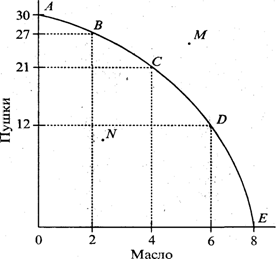 Кривая производственных возможностейТочки на кривой производственных возможностей показывают все возможные варианты сочетания производства двух продуктов при полном использовании имеющихся ресурсов и неизменной технологии.Анализ приведенной кривой производственных возможностей позволяет сформулировать ряд важнейших экономических положений.1. Закон замещения, который гласит, что при полном использовании ресурсов и неизменной технологии увеличение производства одного продукта приводит к сокращению другого. Двигаясь по кривой производственных возможностей, действительно, мы видим, что с увеличением производства масла выпуск пушек сокращается, и наоборот.Для иллюстрации действия закона замещения часто приводят следующие примеры. В СССР накануне Великой Отечественной войны (1941 – 1945 гг.) существовала полная занятость, все трудовые ресурсы использовались полностью, безработицы не было. Когда началась война, увеличить производство военной продукции можно было только сократив производство гражданской. В США перед войной (1939 г.) трудовые ресурсы недоиспользовались, безработица достигала 17,2%. Когда началась вторая мировая война, США смогли увеличить производство и военной, и гражданской продукции. К 1944 г. безработица сократилась до 1,2%.2. Если экономика находится в точке N, это значит, что имеющиеся ресурсы используются неполностью: есть возможность увеличить производство и пушек, и масла. Точка N свидетельствует о недопроизводстве и неэффективном использовании ресурсов.3. Точка М при данных ресурсах и имеющейся технологии для производства недостижима. Но это совсем не означает, что производственные возможности не могут увеличиться. Существуют два способа расширения производственных возможностей:экстенсивный – осуществляемый за счет вовлечения дополнительных ресурсов (увеличение численности занятых, вовлечение в переработку новых запасов природного сырья, рост капиталовложений без изменения технической основы производства);интенсивный – достигаемый за счет лучшего использования имеющихся ресурсов (ускорение НТП и на этой основе повышение производительности труда и оборудования, улучшение организации производства и т.п.).4. Любое производство является эффективным, если оно обеспечивает полное использование ресурсов, т.е. если увеличение производства одного продукта приводит к сокращению производства другого продукта. Поэтому любая точка, лежащая на кривой производственных возможностей, является эффективной.Предположим, что фирма располагает определенным станочным парком и определенным количеством работников и выпускает два продукта. Если станочный парк используется полностью, все работники загружены, то чтобы увеличить производство одного продукта, придется сократить производство другого. Если можно увеличить производство одного продукта, не сократив производства другого, это значит, что имеющиеся ресурсы недоиспользуются, т.е. производство неэффективно.5. Поскольку увеличение производства одного продукта ведет к сокращению производства другого, то издержки производства одного продукта могут быть выражены в количестве другого продукта, от производства которого приходится отказаться в связи с производством первого. Так, увеличение производства масла с нуля до 2 млн. т «обошлось» в 3 тыс. пушек, от производства которых пришлось отказаться. Можно сказать, что дополнительные 2 млн. т масла стоят 3 тыс. пушек. В экономике такая стоимость или такие издержки производства называются альтернативными или вмененными.Задания для самостоятельной работы.Тест для самопроверки знаний.- Известно, что производственные ресурсы ограничены. Предложите пути, которые, на ваш взгляд, могут уменьшить, ослабить эту ограниченность относительно каждого из ресурсов: земли, труда, капитала, способности к предпринимательству. - Кривая производственных возможностей сместилась вправо. Что могло привести к такому смещению? Выберите правильный ответ:а) Общество уменьшило производственное потребление средств производства.б) Начата и успешно осуществлена рационализация производства (применены               новые технологии) в ведущих отраслях экономики.в) Общество постоянно накапливало средства, в результате чего созданы новые   производственные мощности.г)  Производственные ресурсы из отраслей, производящих средства производства, направленные в отрасли, производящие предметы потребления.      - Являются ли синонимами понятия "производственные ресурсы" и "факторы процесса производства"?(да/ нет)- Кривая производственных возможностей показывает различные комбинации двух продуктов при:а) неполном использовании трудовых ресурсов;б) полном использовании всех имеющихся ресурсов и неизменной технологии;в) изменении количества применяемых ресурсов.- Дайте определение экономических ресурсов:а) все, что человек извлекает из недр земли;б) все, что используется или может быть использовано для процесса производства.- К личным факторам производства относится:а)  капитал;б)  земля;в) труд;- Что такое средства производства:а) часть капитала;  б) трудовые ресурсы и капитал;       в) предметы труда и средства труда;  г) все материальные ресурсы?Решение ситуационных задач.- Отказавшись от работы водителем с зарплатой 50 тыс. руб. в год или учебы в вузе с годовой платой за обучение в размере 16 тыс. руб., Илья поступил работать слесарем за 42 тыс. руб. в год. Одновременно Илья может заниматься только одним делом. Каковы альтернативная стоимость и упущенная выгода его решения в данном году?- На острове  с  тропическим климатом живут десять человек. Они занимаются сбором кокосов и черепаховых яиц. В день каждый собирает либо 30 кокосов, либо 10 черепаховых яиц. а) Начертите кривую производственных возможностей экономики этого острова. б) Предположим, на остров завезена техника, с помощью которой каждый из десяти жителей ежедневно может собирать 40 кокосов. Покажите на графике, как сдвинулась кривая производственных возможностей экономики острова.- Вспомните  свойства  кривой  производственных  возможностей  и ответьте на вопрос: могут ли следующие точки лежать на одной КПВ – А(20,5), В(10,15), С(15,9), Д(8,10).САМОСТОЯТЕЛЬНАЯ РАБОТА №4.ТЕХНИЧЕСКИЙ ПРОГРЕСС И ИНФОРМАЦИЯ КАК НОВЫЙ ФАКТОР ПРОИЗВОДСТВА.Цель практической работы:иметь представление о техническом прогрессе, его признаках, о его влиянии на экономику и производство.Общие сведения.Технический прогресс - это появление новых, технически более эффективных видов производства, которые должны быть приняты во внимание в производственной функции, и в то же время технически неэффективные виды производства должны быть исключены из нее.Технический прогресс, стимулирующий увеличение объема выпуска, графически может быть изображен сдвигом вниз изокванты, описывающей конкретный объем производства продукции.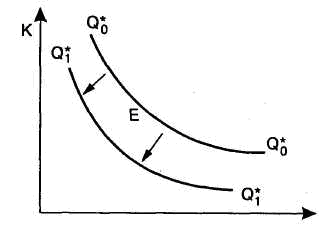 Сдвиг изокванты в результате технического прогрессаНа рисунке 1 изокванта Q1*Q1* показывает то же количество произведенной продукции, что изображает и изокванта Q0*Q0*. Однако теперь это количество может быть выпущено с применением меньшего объема факторов (К и L). И сдвиг изокванты может сопровождаться модификацией ее конфигурации, означающей модификацию в пропорциях использованных факторов производства. В связи с этим выделяют три типа технического прогресса: капиталоинтенсивный (трудосберегающий), трудоинтенсивный (капиталосберегающий) и нейтральный, каждый из которых имеет свою конфигурацию изокванты.Капиталоинтенсивный тип технического прогресса - это такой тип, когда при передвижении вдоль линии с постоянным соотношением К / L предельная норма технического замещения (MRTSLK) понижается (рис. 2). Это означает, что технический прогресс сопровождается опережающим ростом предельного продукта капитала в сравнении с предельным продуктом труда. На рис. 23.2 видно, что наклон изокванты по мере продвижения к началу координат становится более пологим по отношению к оси L.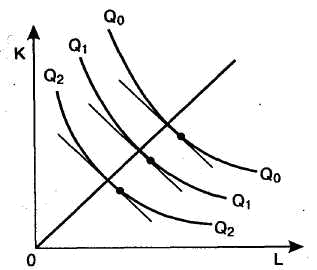 2. Капиталоинтенсивный тип технического прогрессаТрудоинтенсивный тип технического прогресса - это такой тип, когда при передвижении вдоль той же линии MRTSL K увеличивается (рис. 3). Это означает, что технический прогресс сопровождается ростом предельного продукта труда в сравнении с предельным продуктом капитала. Наклон изокванты по мере продвижения к началу координат становится более пологим по отношению к оси К.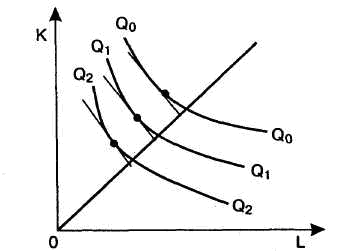 3. Трудоинтенсивный тип технического прогрессаНейтральный тип технического прогресса - это такой тип, когда технический прогресс сопровождается пропорциональным ростом продуктов К и L, так что предельная норма их технического замещения при перемещении к началу координат сохраняется постоянной. При этом не меняется и наклон изокванты, она лишь смещается параллельно самой себе под влиянием технического прогресса (рис. 4).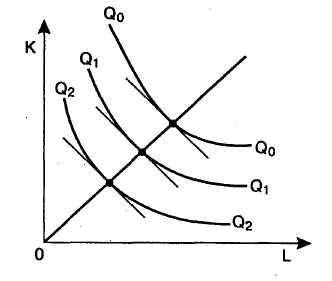 4. Нейтральный тип технического прогрессаЗадание для самостоятельной работы.Подготовить сообщение по теме «Технический прогресс и информация как новый фактор производства».САМОСТОЯТЕЛЬНАЯ РАБОТА №5.РОЛЬ ГОСУДАРСТВА В ЭКОНОМИЧЕСКОМ КРУГООБОРОТЕ.Цель самостоятельной работы: знать определение экономического кругооборота, его участников, роль государства в экономическом кругообороте.Основные сведения.Экономический кругооборот— это круговое движение реальных экономических благ, сопровождающееся встречным потоком денежных доходов и расходов.Роль современного государства в экономике (иными словами - в экономическом кругообороте) огромна. Государство активно участвует в регулировании экономической жизни своей страны. Именно регулирование экономики составляет суть государственной экономической политики.Для регулирования хозяйственной жизни государством используются многочисленные экономические, политические и юридические меры. С их помощью государство вмешивается в экономические процессы, чтобы достичь стабильного развития и адаптации к постоянно меняющимся условиям современной рыночной конъюнктуры. Главные цели государственной политики были сформулированы в теме 2, когда рассматривалась роль государства в рыночной экономике.Государство регулирует рыночные процессы, противодействуя монополизму и поощряя конкуренцию. Во время кризисов вмешательство государства в экономику смягчает их негативные последствия и ускоряет выход из них. Государство также само участвует в таких видах экономической деятельности, которые жизненно необходимы для всего общества в целом, но из-за малой прибыльности (а иногда и убыточности) не привлекает частный капитал. Для снятия социальной напряженности государство участвует в процессе перераспределения доходов, оказывая помощь малоимущим слоям населения.Прямое вмешательство оказывает непосредственное воздействие на экономику в целом - на совокупный спрос и совокупное предложение. Наиболее важной формой прямого вмешательства в экономику является создание государственного сектора. Выражая интересы всех экономических субъектов, государство организует производство и реализацию продукции отраслей, которые не привлекают частный капитал ввиду своей низкой рентабельности.Госсектор предназначен для обеспечения нормального функционирования хозяйства в целом. Как правило, он менее эффективен, чем частный, и бывает убыточным. Поэтому ему выделяются дотации. В разных странах доля производства госсектора существенно различается (даже в одной стране она не остается постоянной в зависимости от экономической конъюнктуры, а также от целей и задач конкретного курса правительства). При использовании второй важной формы прямого вмешательства государства в экономику, перераспределения доходов, значительная часть национального дохода целенаправленно перераспределяется, например, в виде субсидий, оплаты научно-исследовательских работ, выплаты процентов по ценным бумагам, пособий по безработице. Через третью форму своего прямого вмешательства, различные экономические программы, государство содействует серьезным структурным сдвигам в экономике. Приоритетные направления программ обычно финансируются из государственного бюджета. Косвенные формы государственного вмешательства оказывают непрямое, опосредованное воздействие на экономику, совокупный спрос и совокупное предложение. Первая из них - кредитно-денежная система - используется для воздействия на экономику через учетную ставку, операции на открытом рынке и систему обязательного резервирования. Посредством налоговой системы государство влияет на размер доходов, которые направляются на производство, путем манипулировали с налоговой ставкой. Кроме того, многие налоги выступают в качестве ценообразующихфакторов и их изменение непосредственно отражается на ценах товаров и услуг. Задание для самостоятельной работы.Составить схему «Роль государства в кругообороте».Возможно ли точное количественное установление возможностей и границ государственного регулирования экономики, в чем они выражаются? Выберите из списка организационные структуры, которые способны восполнять «провалы рынка», то есть выполнять те же экономические функции, что и государство: а) предприниматель; б) акционерное общество; в) структуры мафиозного типа; г) клан (структура, построенная на основе семейно-родственных связей); д) университет. Объясните свой выбор. В чем отличие этих организационных структур от государства?Лауреат Нобелевской премии по экономике М. Фридман считает, что самыми лучшими способами воздействия государства на экономику являются действия: «Не трогать бизнес!» и «Пусть рынок делает свое дело!». Продумайте экономический смысл предложенного тезиса и постарайтесь ответить на следующие вопрос: В чем состоит экономическая эффективность функционирования рынка и государства?САМОСТОЯТЕЛЬНАЯ РАБОТА №6.ТИПЫ ОРГАНИЗАЦИИ ХОЗЯЙСТВА. ОСНОВНЫЕ ХАРАКТЕРИСТИКИ ТОВАРА.Цель самостоятельной работы:узнать виды организации хозяйства, дать их сравнительную характеристику.Основные сведения.Натуральное производство - тип хозяйства, где люди создают продукты для удовлетворения собственных потребностей.Натуральному производству присущи следующие черты. Прежде всего натуральное производство - это замкнутая совокупность организационно-экономических отношений. Общество, в котором оно господствует, состоит из разобщенных и оторванных друг от друга хозяйств (семей, общин, поместий, хозяйственных регионов). Каждое из них опирается на собственные производственные ресурсы и обеспечивает себя всем необходимым для жизни. Здесь выполняются все виды работ, начиная от добывания сырья и завершая подготовкой благ к потреблению.Для натурального производства на протяжении веков характерен ручной универсальный (с разнообразным назначением) труд, исключающий его разделение на виды. Каждый работник выполняет все основные работы с помощью простейших орудий (мотыг, лопат, грабель и т. п.). О таких людях в старину были сложены пословицы и поговорки: «На все руки мастер», «Он и швец, и жнец, и в дуду игрец».Натуральному хозяйству свойственны прямые экономические связи между производством и потреблением, т. е. они развиваются по формуле: «производство - распределение - потребление». Продукция делится между производителями и, минуя обмен ее на иные продукты, идет в личное и производственное потребление. Эта связь обеспечивает натуральному хозяйству значительную устойчивость. Натуральное хозяйство господствовало в экономике в самую длительную доиндустриальную эпоху - свыше 9,5 тысяч лет. Это объясняется следующими взаимосвязанными факторами и условиями хозяйствования. 1. Для натурального хозяйства характерна застойная экономика. Ибо производство увеличивается очень медленно. 2. В хозяйстве господствует универсальный труд, который не закрепляет и не улучшает рабочие навыки и знания.3. Работники вооружены простейшей ручной техникой, характерной для доиндустриальной эпохи. 4. Для хозяйственной деятельности в натуральном производстве типичной является низкая производительность труда. Примечательно, что даже сейчас в экономически отсталых странах Африки один сельскохозяйственный работник может прокормить не более двух человек.5. Натуральное производство не вполне удовлетворяет традиционные, веками не изменяющиеся потребности основной массы населения.Таковы зависящие друг от друга причины и следствия, которые препятствуют прогрессу (движению вперед по восходящей линии) натурального хозяйства. Эти причинно-следственные связи образуют своеобразную замкнутую цепь, которую можно назвать кругом экономического застоя.В России натуральное производство в особенности развито в личном подсобном хозяйстве крестьян и на садово-огородных участках городских жителей.Товарное производствопоявилось прежде всего в результате общественного разделения труда, когда расчленяется трудовая деятельность (обосабливаются и сосуществуют различные ее виды). Эта общая форма организационно-экономических отношений продолжает изменяться при совершенствовании орудий труда. Поскольку технический прогресс не имеет границ, то не имеет пределов и развитие разделения труда в обществе.
   Другой причиной является хозяйственное обособление людей для изготовления какого-то продукта. Данное организационное отношение органически дополняет общественное разделение труда: человек выбирает какой-то вид работы и превращает его в самостоятельную деятельность. Это одновременно усиливает его зависимость от других товаровладельцев и порождает необходимость обмениваться разнородной продукцией, устанавливать связи через рынок.Хозяйственное обособление людей тесно связано с формами собственности на средства производства. Так, оно является наиболее полным, когда товаропроизводитель - частный собственник. В меньшей мере обособление достигается, если какое-то имущество отдается в аренду- временное владение и пользование. Тогда на какой-то период хозяйство ведет арендатор. Но одна частная собственность сама по себе не порождает товарно-рыночное хозяйство. Это видно на примере натурального производства при рабовладельческом и феодальном строе, где господствовала частная собственность на средства производства.Между тем формы собственности порождают разные виды товарного производства.В зависимости от форм собственности и организационных отношений образуются два вида товарного производства. Исторически первым было простое товарное хозяйство крестьян и ремесленников, в котором применялся ручной труд. В этом случае из-за низкой выработки товарное производство соседствует с господствующим натуральным производством. При капитализме главные позиции в экономике занимает развитое товарное хозяйство. Все создаваемые блага превращаются в рыночные продукты. Предметом купли и продажи становится наемный труд.Задание для самостоятельной работы.Составить таблицу «Сходства и отличия натурального и товарного производств».САМОСТОЯТЕЛЬНАЯ РАБОТА №7.ОСНОВНЫЕ ТИПЫ ЭКОНОМИЧЕСКИХ СИСТЕМ. ПЕРЕХОДНЫЙ ПЕРИОД И РЫНОЧНЫЕ РЕФОРМЫ В РОССИИ.Цель самостоятельной работы:знать определение экономической системы, рассмотреть ее виды и дать им сравнительную характеристику. Сделать вывод об экономических системах современной экономики государств.Основные сведения.Экономическая система – совокупность взаимосвязанных и упорядоченных элементов экономики. Функционирование экономической системы нацелено на выполнение следующих задач: формирование и обеспечение работоспособности экономики; координация всех видов экономической деятельности; реализация социальных программ. Существуют различные классификации экономических систем по следующим критериям: По степени открытости: - Закрытая экономика- все деловые операции происходят внутри страны, ограничивается внутреннее потребление, не доступна для иностранных фирм. - Открытая экономическая система – экономика активно включается в систему международных экономических отношений, наряду с национальной валютой используется иностранная валюта. По формам регулирования, отношениям собственности: - Традиционная система - где отношения строятся на основе выработанных веками традиций и обычаев. - Командно-административная экономика - основана на централизованном планировании и государственной собственности на все факторы производства. - Рыночная экономика – основана на частной собственности, свободной конкуренции производителей и потребителей. -  Смешанная экономика предполагает использование регулирующей роли государства и экономической свободы производителей. По уровню развития промышленной революции и НТР:- Доиндустриальная система – система, где преобладает сельское производство, натуральное хозяйство и ручной труд. - Индустриальная система – основана на крупном машинном производстве, развитых товарно-денежных отношениях. - Постиндустриальная система – главным ресурсам является информация, ведущая сфера- экономико-непроизводственная сфера. Характерные черты традиционной экономики.- Производство, распределение и обмен базируется на обычаях, традициях, культовых обрядах. - Многоукладная экономика, т.е.существование различных форм хозяйствования, основанных на различных формах собственности: натурально-общинное хозяйство на общинной форме собственности, мелкотоварное производство. - Социально-экономический застой, низкий темп воспроизводства. - Ограничения технического прогресса. - Устойчивое превышение темпов роста населения над темпами роста промышленного производства. - Значительная внешняя финансовая задолженность. - Высокая роль государства и силовых структур. - Отсталая технология. - Стимулом к труду является необходимость удовлетворять элементарные жизненные потребности. Характерные черты командно-административной системы.- Государственная собственность на все материальные ресурсы. - Централизованное планирование экономики. - Отсутствие конкуренции, торможение роста качества продукции, производительности труда и введения инноваций. - Монополизм производителей. - Отсутствие предпринимательства. - Прямое распределение продукта через фиксированные цены. Жесткое распределение экономических ресурсов. - Экономический порядок обеспечивается путем принятия жестких административных и уголовно-правовых мер. - Теневая экономика поддерживает функционирование всего хозяйства. - Политика довлеет над экономикой. Характерные черты рыночной экономики. - Частная собственность на факторы производства. - Свобода предпринимательства и выбора. - Самостоятельность хозяйствующих субъектов, действуя на свой страх и риск. - Мотивация участниками личными интересами. - Конкуренция между производителями, потребителями, поэтому никто не имеет реальной власти (экономической). - Свободное ценообразование. - Вмешательство государства ограничено Характерные черты смешанной экономики- Собственность многообразная. - Сильное профсоюзное движение. - Переход к новой организации труда с ведущей ролью системы Интернет. - Увеличение роли человеческого фактора. - Активная регулирующая и корректирующая роль государства. - Специфика моделей определяется ресурсной базой страны, исторической традицией населения, материально-технической базой и другими факторами Для стран бывшего СССР характерен переходный период. Переходная экономика-это экономика, находящаяся в процессе перехода (трансформации) от одной экономической системы к другой. Характерные черты переходной экономики- Господство переходных экономических форм. - Неустойчивость, характер которой диктуется постоянным поиском новых, эффективных экономических форм. - Историчность, которая связана с историческим характером условий перехода и зависит от особенностей региона. Поэтому: - Переходная экономика самобытна и специфична. - Обострение социально-экономических противоречий. Переход к рыночным отношениям поставил вопрос о путях проведения рыночных преобразований. В настоящее время в практике существует два пути: быстрых радикальных реформ - «шоковая терапия» и постепенного, эволюционного перехода. Первый применялся в той или иной степени в РК и большинстве стран Восточной Европы, второй- в Китае и Венгрии. 
После распада СССР у Казахстана были различные альтернативы дальнейшего развития. В основе казахстанской модели экономики лежит учет мирового опыта, глобальных тенденций и целого ряда особенностей нашего государства, а именно огромная территория, богатые ресурсы, превращение которых в реальные факторы повышения эффективности экономики и устойчивого развития и есть первоочередная задача государства. Под экономической моделью понимается комплекс теоретических, методологических и практических положений, утверждений и выводов по формированию и развитию того или иного типа экономической системы, глубоко адаптированной к конкретным условиям страны.Задание для самостоятельной работы.Изучить теоретический материал по теме и заполнить таблицу «Сравнительная характеристика экономических систем».САМОСТОЯТЕЛЬНАЯ РАБОТА №8.ЭКОНОМИЧЕСКАЯ СВОБОДА – ГАРАНТ РАЗВИТИЯ РЫНОЧНОЙ ЭКОНОМИКИ.Цель самостоятельной работы:научиться выделять главные субъекты рынка; понимать механизм взаимосвязи между ними; владеть основными положениями экономической науки.Основные сведения.Экономическая свобода - это экономическое поведение субъектов хозяйствования при выборе форм собственности и сферы приложения своих способностей, знаний, возможностей, профессии, способов распределения доходов, потребления материальных благ. Она реализуется на базе законодательных государственных форм; неотделима от экономической ответственности граждан. В свое время А. Смитом были названы важнейшие условия процветания стран и населяющих их жителей: хорошие законы, необременительные налоги и мироосновные компоненты канонического определения свободы хозяйственной деятельности. Экономическая свобода предпринимательской деятельности в современном понимании предполагает свободу производить, торговать.сберегать, инвестировать, пользоваться созданным и заработанным, устанавливать контакты с отечественными и иностранными производителями, использовать любые денежные единицы по взаимному согласию участвующих в контракте сторон. Успешное развитие предпринимательской деятельности зависит от эффективной рыночной экономики. В свою очередь, эффективная рыночная экономика – экономика, функционирующая на принципах рыночных отношений, свободного предпринимательства, когда каждый покупатель свободен в выборе товаров, а каждый предприниматель свободен в выборе сферы приложения своего труда, капитала и ориентирован на удовлетворение спроса. Большое значение для эффективного функционирования рыночного хозяйства и развития предпринимательской деятельности имеет правовое обеспечение беспрепятственной реализации его принципов. В свою очередь, в качестве важнейших функций правового обеспечения выступают, во-первых, создание соответствующей правовой базы для поддержания основных условий функционирования рыночного хозяйства и предпринимательской деятельности: экономической свободы и ценовой конкуренции; во-вторых, определение и обеспечение соблюдения “правил игры” между субъектами рыночных отношений. Экономическая свобода как производителей, так и потребителей наиболее эффективным образом обеспечивается институтом частной собственности, который функционирует в рамках действующего законодательства и гарантируется основным законом страны – Конституцией. Так в ст.8.2 Конституции РФ содержится формулировка, регламентирующая право собственности: “В Российской Федерации признаются равным образом частная, государственная, муниципальная и иные формы собственности”. Если же это право отсутствует или не регулируется, то возникает реальная основа для отчуждения собственности, и ограничивается экономическая свобода, а, следовательно, нельзя говорить об эффективном развитии рыночной экономики и предпринимательской деятельности. В рыночных условиях государство располагает значительными, но тем не менее ограниченными экономическими ресурсами и в целях эффективной и полной реализации собственных целей и интересов заинтересовано в привлечении экономических ресурсов предпринимательства, т.е. в аккумуляции всех имеющихся ресурсов с тем, чтобы заставить работать их на общество и делать это с максимальной эффективностью. Целью государства является расширение круга общественных функций предпринимательства. С одной стороны, это достигается посредством законодательно регламентируемых средств по реализации государством социальных функций преимущественно в “слабых” точках рыночного саморегулирования, в выполнении которых предпринимательство оказалось менее эффективным, с другой -достигается косвенным путем посредством построения государственными структурами эффективного механизма, стимулирующего предпринимательскую деятельность в данном направлении. В выполнении этих действий государство не должно препятствовать предпринимательской активности, а обеспечивать необходимый и достаточный коридор их экономической свободы, а иначе государство лишается значительной доли благополучия. В связи с этим, одной из основных целей конструктивного взаимодействия властных, государственных и предпринимательских структур является определение, с одной стороны, допустимого оптимального коридора экономической свободы, а с другой – максимального применения механизмов рыночного саморегулирования в структурах реализации функций государства. Анализируя ситуацию развития рыночных отношений и предпринимательской деятельности в России за последние десятилетия можно отметить, что основными чертами экономической политики стали приватизация государственной собственности и ограничение экономической свободы. Переход к рыночной экономике и развитие предпринимательской деятельности сопровождалось существенным расширением масштабов вмешательства государства в хозяйственную жизнь. По всем направлениям своей деятельности – налогообложение, регулирование, денежная политика - государство увеличило экономическую нагрузку на частный сектор и ограничило экономическую свободу участников рыночных отношений. В результате одновременного действия двух процессов – огосударствления экономики и приватизации государства – произошло резкое снижение эффективности деятельности как экономики, так и государства. Кроме того, известно, что резкое сокращение производства в 1992 году было вызвано не только, а возможно, и не столько непосредственно переходом от плановой экономики к рыночной, сколько существенным ограничением экономической свободы. Существенное повышение уровня экономической свободы для участников рынка в разных странах после второй мировой войны создало все известные примеры того, что позже получило название “экономического чуда”. Везде – от Западной Германии и Италии до Японии и Тайваня, от Чили до Ирландии и континентального Китая – проведение либеральной экономической политики приводило к впечатляющим, но совершенно закономерным результатам: возрастала роль и активность предпринимательской деятельности в экономике страны; повышались уровень и качество жизни; уменьшалась социальная дифференциация населения; плодами экономического развития могли пользоваться более широкие слои граждан. Во всем мире не оказалось ни одной страны, осуществление свободной экономической политики в которой не привело бы к значительным положительным переменам. В то же время не было ни одной страны, где проведение политики, противоположной либеральной, имело экономические результаты, хотя бы в отдаленной степени с ней схожие. Большую часть XX столетия в России проводилась политика государственной диктатуры, которая и является причиной недостаточного развития хозяйства в советскую эпоху, экономического кризиса последнего десятилетия, что привело к резкому отставанию нашей страны от подавляющего большинства государств современного мира. Единственным средством преодоления бедности и отсталости выступает быстрый и устойчивый экономический рост, что в свою очередь, приводит к становлению высокоэффективной рыночной экономики, решающая роль в которой принадлежит предпринимательству, которое являясь по своей сути творческой, инициативной формой деятельности, позволяет находить наилучшие формы и способы распределения и использования ограниченных материальных, трудовых и финансовых ресурсов и получать благодаря этому наивысший эффект. На основе развития предпринимательства в течение длительного времени можно создать необходимые блага для повышения уровня и качества жизни, для финансирования науки, культуры, образования, для обеспечения приемлемой экологической защиты и необходимого уровня внешней безопасности страны. Экономическая теория, мировой и российский опыт экономического развития XX в. свидетельствуют о том, что достижение устойчивого экономического роста возможно лишь при последовательном проведении либеральной экономической политики. Главной задачей государственной власти в этом случае становится гарантия экономической свободы, неприкосновенности частной собственности, свободы экономической деятельности, соблюдение правил и норм хозяйственной жизни. Таким образом, политика экономического роста и развития предпринимательской деятельности немыслима без обеспечения и расширения экономической свободы хозяйствующих субъектов.Задание для самостоятельной работы.Ответить на вопросы для самоконтроля.1. Что означает свобода предпринимательства?2. Возможно ли государственное регулирование рынка?3. Специализация и её значение для формирования рынка. САМОСТОЯТЕЛЬНАЯ РАБОТА №9.ХАРАКТЕРИСТИКИ РЫНКОВ. ВЗАИМОДЕЙСТВИЕ СПРОСА И ПРЕДЛОЖЕНИЕ.Цель самостоятельной работы:научиться анализировать основные элементы рынка;научиться строить кривые спроса и предложения; уметь определять  рыночную цену на графике кривых спроса и предложения;  используя график, научиться  определять величину спроса и предложенияОсновные сведения.В экономической теории термин «рынок» имеет несколько значений, но основное его значение таково: рынок - это механизм взаимодействия покупателей и продавцов экономических благ.Отношения между покупателями и продавцами, т.е. рыночные отношения, начали складываться еще в глубокой древности, до возникновения денег, которые и появились затем во многом для того, чтобы обслуживать эти отношения.По мере разложения натурального хозяйства и развития производства товаров на продажу менялось само представление о рынке. Современный рынок, оставаясь механизмом взаимодействия покупателей и продавцов, превратился в систему регулирования хозяйственной жизни (экономики).Рынок обслуживает производство, обмен, распределение и потребление. Для производства рынок поставляет необходимые ресурсы и реализует его продукцию, а также определяет спрос на нее. Для обмена рынок является главным каналом сбыта и закупок товаров и услуг. Для распределения он является тем механизмом, который определяет размеры доходов для владельцев ресурсов, продающихся на рынке. Для потребления рынок -- это тот канал, через который потребителю поступает основная часть необходимых ему потребительских благ. Наконец, рынок -- это то место, где определяется цена, являющаяся главным индикатором рыночной экономики.В настоящее время в экономической теории существует еще одно определение рынка, которое звучит следующим образом: «Под рынком понимается определенная форма организации общественного производства, которая обеспечивает взаимодействие производства и потребления посредством механизма цен».Рыночный механизм призван найти ответы на три ключевые вопроса: что, как и для кого производить? Для этого рынок выполняет ряд функций.Ценообразующая функция. В результате взаимодействия производителей и потребителей, предложения и спроса на товары и услуги на рынке формируется цена. Она отражает полезность товара и издержки на его производство.Информационная функция. Цена, складывающаяся на каждом из рынков, содержит богатую информацию, необходимую всем участникам хозяйственной (экономической) деятельности. Постоянно изменяющиеся цены на продукты и ресурсы дают объективную информацию о потребном количестве, ассортименте, качестве благ, поставляемых на рынки. Высокие цены свидетельствуют о недостаточном предложении, низкие цены - об избытке благ по сравнению с платежеспособным спросом.Регулирующая функция. Она связана с воздействием рынка на все сферы хозяйственной деятельности, прежде всего на производство. Постоянные колебания цен не только информируют о состоянии дел, но и регулируют хозяйственную деятельность. Растет цена - сигнал к расширению производства; падает цена - сигнал к его сокращению. Информация, предоставляемая рынком, заставляет производителей снижать затраты, улучшать качество продукции.Посредническая функция. Рынок выступает посредником между производителями и потребителями, позволяя им найти наиболее выгодный вариант купли-продажи. В условиях развитой рыночной экономики потребитель имеет возможность выбора оптимального поставщика. Продавец со своих позиций стремится найти и заключить сделку наиболее устраивающим его покупателем.Санирующая функция. Рыночный механизм - это достаточно жесткая, в известной мере жестокая система. Он постоянно проводит «естественный отбор» среди участников хозяйственной деятельности. Используя инструмент конкуренции, рынок очищает экономику от неэффективно функционирующих предприятий. И напротив, дает зеленый свет более предприимчивым и активным. В результате селекционной работы рынка повышается средний уровень эффективности, поднимается устойчивость национального хозяйства в целом.Состояние рынка определяется соотношением величины спроса и предложенияСпрос и предложение - взаимозависимые элементы рыночного механизма, где спрос определяется платежеспособной потребностью покупателей (потребителей), а предложение - совокупностью товаров, предложенных продавцами (производителями); соотношение между ними складывается в обратно пропорциональную зависимость, определяя соответствующие изменения в уровне цен на товары.Спрос - это экономическая категория, характеризующая объем товара, который потребители желают и могут купить по определенной цене за определенное время.На спрос воздействует ряд факторов: цены на запрашиваемый товар, доходы покупателей, их вкусы и предпочтения, число покупателей на рынке, цены товаров-заменителей и дополняемых товаров. Причем перед потребителем обычно предстает рынок, где имеется возможность выбора альтернативного количества одноименных товаров, пользующихся спросом, по разным ценам. За те же деньги человек приобретает больше продуктов, если их цена снизится, и наоборот.Функция спроса - это взаимосвязь между желаниями потребителей иметь тот или иной товар (спросом на товар) и определяющими его факторами.Предложение - это количество товара, которое производители готовы продать по определенной цене за определенный период времени.На предложение влияют несколько факторов: цены на продаваемые продукты, число продавцов на рынке, применяемая технология (более технологичные изделия пользуются предпочтением потребителей), цены на другие товары (включая цены на ресурсы), налоги и дотации, природно-климатические условия.Задание для самостоятельной работы.Дать ответы на вопросы для самоконтроля знаний:- Чем можно объяснить множественность определений рынка, существующих в экономической литературе?-  Назовите плюсы и минусы в ценообразующей функции рынка.- Назовите методы, с помощью которых государство обязано компенсировать несовершенство рынка.- Какие неценовые факторы наиболее сильно влияют на спрос в современнойРоссии?- Какую роль имеет фактор времени в формировании рыночного предложения?Решить задачи.- Функция спроса на рынке образовательных услуг представлена уравнением Qd = 1000 – 35P, а функция предложения – уравнением Qs =5P + 600, где P – рыночная цена за час, а Qd и Qs – объемы спроса и предложения (в часах). Государство ввело фиксированную цену на услугу в размере 3 у. е. за час. Определите последствия данного шага для потребителей и производителей.- Ситуация на рынке учебной литературы может быть изучена при помощи данных о величине спроса представленных в таблице. Используя имеющиесяданные:а) Начертите кривую спросаб) Предположим, что цена учебника равняется 75 рублей. Как изменится объем спроса, если цена сократится на 10 рублей?в) Определите расходы на учебники при каждом из значений цены, полученные данные занесите в таблицу.г) Рассчитайте коэффициент ценовой эластичности спроса для всех указанных интервалов цены, полученные данные занесите в таблицу.д) Начертите кривую расходов на учебники.е) Определите при какой цене выручка окажется максимальной? Почему?Укажите, какие из приведенных положений являются правильными.- Определите, в каких случаях происходит изменение спроса, а в каких — изменение величины спроса.а) цены на бананы выросли в 2 раза, и теперь их можно купить без очереди.б) бум рождаемости привел к увеличению импорта детского питания в страну.в) в ожидании нового витка роста цен население стало делать запасы круп и макаронных изделий.г) повышение цен на пошив верхней одежды сократило количество клиентов ателье.д) после неоднократного выступления диетолога о вреде животных жиров возникли проблемы с реализацией мороженого пломбира.е) подорожание магнитофонов создало проблемы с реализацией кассет.ж) доходы выросли, и люди стали больше покупать фруктового сока.Спрос - ______________________Величина спроса -_______________________САМОСТОЯТЕЛЬНАЯ РАБОТА №10.ПРАКТИЧЕСКОЕ ПРИМЕНЕНИЕ ЭЛАСТИЧНОСТИ.Цель практической работы: научиться определять  эластичность спроса и предложения; научиться рассчитывать коэффициент эластичности  спроса; научиться определять эластичный, неэластичный, единичный спрос.Основные сведения.Ценовой эластичностью спроса или эластичностью спроса по цене называется мера реакции величины спроса на данный товар или услугу, вызванный изменением цены этого товара или услуги.Эластичностью спроса называется мера реакции одной величины на изменение другойЭластичностью спроса по доходу называется мера реакции величины спроса на товар или услугу, вызванный изменением величины дохода покупателя. Спрос эластичен, если при изменении цены товара на 1% величина спроса на него изменится  более чем на 1 %.Например.Подорожание бытовой техники на 10 %, величина спроса на нее упадет на 15 %, или при снижении цены на 25 % величина спроса повысится на 40 % говорят, что спрос на бытовую технику окажется эластичным по цене.Спрос неэластичен  если при изменении цены товара на 1% величина спроса на него изменится менее чем на 1% .Например.Если продукты питания  подорожают на 45 %, а объем спроса снизится только на 18 %, можно сделать вывод, что спрос на продукты неэластичен на цене.При совершенно эластичном спросе, если при изменении цены товара на 1% величина спроса на него изменится более чем на 1 %.Единичная эластичность показывает, что повышение цены товара на 1 % ведет к тому, что величина спроса на него снижается на 1 %.Существуют два крайних случая эластичности, когда кривая ведет себя вопреки  действию закона спроса (обратной зависимости  величины спроса от цены.) Эти случаи на практике встречаются редко. При совершенно эластичном спросе при данной установившейся цене  можно продать определенное количество товара в каком-то диапазоне спроса (например от 0 до Q).Совершенно неэластичный спрос означает, что объем спроса на товар остается неизменным при любой цене, т.е. объем спроса не реагирует на изменение цены в любом направлении. Измерение эластичности по ценеКоэффициент ценовой эластичности (изменение величины спроса по цене):Epd = ∆Q\Q : ∆P\ P = ∆Q/∆P х P/ Q = {(P1+P2)x ∆Q}: ({Q1+ Q2)x ∆P∆Q- прирост объема спроса;Q1- первоначальный объем спроса;Q2-конечный объем спроса в выбранном интервале;∆P- прирост цены;P1-первоначальная цена в выбранном интервалеP2- конечная цена в выбранном интервалеВнимание, если при расчете коэффициента эластичности ответ получается со знаком минус берется только абсолютная величина коэффициента эластичности, т.е. величина по модулю.Эластичность спроса по доходу  это мера реакции спроса на товар или услугу, вызванный изменением величины дохода покупателяЦеновая эластичность предложения показывает, на сколько изменится в процентном отношении величина предложения при изменении цены товара (услуги).Эластичность спроса по доходу это мера реакции спроса на товар, вызванный изменением величины дохода покупателяКоэффициент эластичности спроса по доходуEyd  = ∆Q \  Q :  ∆V/V = {∆Q/ ∆V }х {(V1+ V2)/( Q 1 + Q2)}Eyd  коэффициент эластичности спроса по доходуV1; - первоначальная величина доходаV2 – конечная величина доходаQ 1 + Q2 – Объем спросаПерекрестная эластичность спроса – это мера реакции величины спроса на данный товар или услугу, которая вызвана изменением цены другого товара или услуги.Коэффициент перекрестной эластичности – это отношение процентного изменения спроса на товар А к процентному изменению цены товара ВEaв={∆Qа\Qa} : { ∆Pв\Pв}Eaв - перектрестная эластичность спросаQа – объем спроса на товар АPв – цена товара ВЦеновая эластичность предложения – показывает, на сколько изменится в процентном отношении величина предложения при изменении цены товара (услуги) на 1 %.Коэффициент ценовой эластичности рассчитывается аналогично тому, как рассчитывается коэффициент эластичности спроса по цене:Eps = (∆Q/ ∆P)х {(P1+P2)/Q1+ Q2)}Eps –коэффициент ценовой эластичности предложения;∆Q – изменение объема предложения;∆P – изменение ценыПредложение эластично, если при изменении цены на 1 % его объем изменится более чем на 1%.Предложение неэластично, если при изменении  цены товара на 1 %, объем его предложения  изменится  менее  чем на 1 %.Например, если цена золотых украшений  вырастет на 30 %, а объем предложения увеличится на 22, или при снижении цены на 30 % объем поставок уменьшится на 27 %, это свидетельствует, что предложение  золотых украшений неэластично.Задание для самостоятельной работы.Дать ответы на вопросы для самоконтроля знаний:- Что такое эластичность спроса по цене?- Какой спрос называется эластичным, неэластичным и единичной эластичности?- Как рассчитывается коэффициент ценовой эластичности спроса?- Что такое перекрестная эластичность? Если коэффициент перекрестной эластичности равен нулю, как связаны между собой товары?- Что такое ценовая эластичность предложения?- Укажите какие факторы влияют на эластичность предложения.2. Решить задачи.- Если уменьшение цены товара на 1% приведет к увеличению спроса на него 2 %, то этот спрос:a)	Неэластичный;б)	Эластичный.- Продавец роз решил увеличить объем продаж  путем снижения цены за цветок с 25 руб. до 20 руб. В результате  объем продаж возрос с 150 до 250 штук в день.Определите:a)	Как изменился коэффициент эластичности спроса?б)	Выгодно ли оказалось снижение цены за 1 цветок, если продавец роз закупает их оптом (в большом количестве) по 10 руб. за 1 шт.- Покупатели готовы приобретать то же количество товара, как бы ни изменилась его цена. С каким видом эластичности спроса на данный товар мы сталкиваемся?- Домохозяйка покупает 5 кг мяса по цене 150 рублей. Когда же мясо подорожало до 230 рублей за килограмм, она купила только 4 кг мяса. Какова ценовая эластичность спроса на говядину?САМОСТОЯТЕЛЬНАЯ РАБОТА №11.РАЦИОНАЛЬНОЕ ПОВЕДЕНИЕ ПОТРЕБИТЕЛЯ.Цель самостоятельной работы: знать характеристики потребителя;  суть теории полезности; научиться строить кривую безразличия, бюджетную линию; понимать как будет сдвигаться бюджетная линия в связи с увеличением денежного дохода потребителя.Основные сведения.1.	Рациональный потребитель — потребитель, всегда максимизирующий полезность потребления.Перед рациональным потребителем стоит проблема выбора. Он может выбирать из бесконечного множества товаров и услуг, которые продаются на рынке. Но любому потребителю нужны далеко не все из них, а только какой-то их ограниченный набор, который для упрощения принято считать состоящим только из двух товаром. Например, практически каждый потребитель периодически покупает набор, состоящий из продовольствия и одежды. Предполагается, что потребитель ведет себя рационально, если он опирается в своих действиях на следующие аксиомы рационального потребления.•	рациональный потребитель в состоянии ранжировать (сравнивать) наборы товаров по степени их предпочтительности;•	рациональный потребитель оценивает каждый набор товаров с точки зрения полезности для него каждого из входящих в набор товаров;•	предпочтения рационального потребителя характеризуются свойством транзитивности;•	рациональный потребитель всегда предпочитает больше любого товара, чем меньше;•	рациональный потребитель обычно легче жертвует потреблением того товара, которого у него больше.Суверенитет потребителя – право владельца любых видов ресурсов самостоятельно принимать решения, связанные с распоряжениями этими ресурсами и их использованием.Этапы рационального поведения потребителя: 1) осознание необходимости покупки; 2) поиск информации о товаре или услуге; 3) оценка возможных вариантов покупки; 4) принятие решения.  2. Теория предельной полезности.Люди потребляют товары и услуги потому, что они обладают свойством быть источником удовольствия (или удовлетворения). Это свойство экономисты обозначают термином “полезность”. Потребление любого блага носит, как правило, “приростный” характер. Иначе говоря, потребитель не действует по принципу “все или ничего”, а постепенно увеличивает количество единиц потребляемого блага, пока не насытит потребность в нем (например, будучи голоден, человек съедает один бутерброд, другой и так до тех пор, пока не почувствует себя сытым, а испытывая жажду, выпивает стакан воды, второй и так, пока не пройдет чувство жажды).Из этого наблюдения следовали три важных вывода:1. Каждая дополнительная единица товара приносит потребителю дополнительную полезность, которая называется “предельной полезностью” данного блага (в экономической теории слова “предельный” и “дополнительный” являются синонимами). 2. Чем больше количество единиц потребленного блага, тем меньше предельная полезность, извлекаемая из потребления каждой последующей единицы этого блага. 3. Потребляя некоторое число единиц одного товара (например, бутербродов), человек получает общую полезность этого ряда, состоящую из суммы убывающих предельных полезностей. В теории принято называть условные единицы величины предельной полезности “ютилями”. 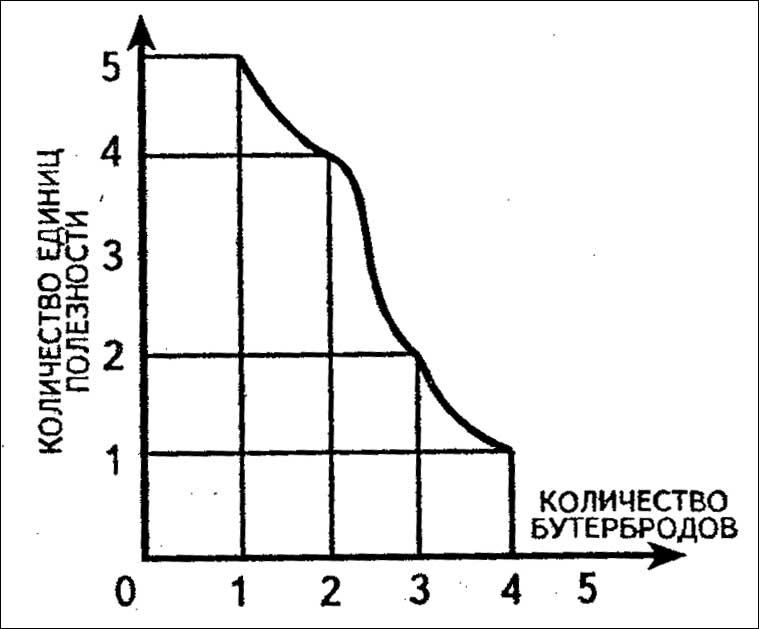 Кривая предельной полезности3. Эффект замещения и эффект доходаС точки зрения некоторых экономистов вся концепция полезности вызывает подозрения своей субъективной, не допускающей измерений, природой. Вместо нее они предлагают объяснение закона спроса, основанное на концепциях эффектов замещения и эффектов дохода в связи с изменением цены. Оба подхода к закону спроса вполне состоятельны, однако подход с точки зрения эффекта замещения и эффекта дохода не связан непосредственно с предельной полезностью и измерением полезности.Эффект дохода предполагает рост объема спроса на товар в связи со снижением цены на него. В результате этого часть дохода можно использовать для покупки дополнительных единиц данного или другого товара, т.е. увеличивается покупательский спрос на товары текущего потребления. Эффект замещения - это изменение объема спроса на товар в связи с удорожанием товара, при котором потребитель заменяет этот товар на более дешевый аналогичный товар (сливочное масло на маргарин).Под эффектом замещения понимается та часть прироста величины спроса на подешевевший товар, которая образовалась вследствие замены более дорогостоящих благ менее дорогостоящими.Эффект дохода. Когда цена на один из товаров набора снизилась, наш потребитель будет по-прежнему способен приобрести товарный набор, который ему кажется наилучшим, но у него останется некоторая сумма денег. Это равносильно реальному увеличению дохода, как если бы он стал получать эту сумму дополнительно (“эффект дохода”).4. Кривая безразличия - это совокупность потребительских наборов товаров и услуг, которые обеспечивают одинаковый уровень удовлетворения потребностей. Потребитель безразличен к набору товаров, которые удовлетворяют одинаковую потребность.Потребитель стремится приобрести товарный набор, принадлежащий наиболее удаленной от начала координат кривой безразличия. Но он ограничен в своих средствах. Далеко не всякий товарный набор ему доступен. Для изображения множества доступных потребителю товарных наборов используется бюджетная линия. Бюджетная линия - сочетание двух или нескольких товаров, которые могут быть приобретены при определенном размере дохода. Кривую безразличия и бюджетную линию можно отразить графически.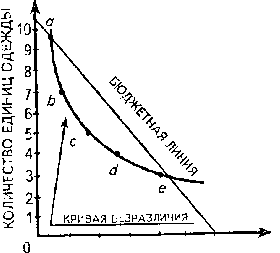 Карта кривых безразличия и кривая безразличия с бюджетной линиейа, b, с, d, е – точки, соответствующие равноценным, с точки зрения потребителя, сочетаниям товаров. Соединив точки плавной кривой, получим кривую безразличия. Каждая точка этой кривой, таким образом, показывает все возможные комбинации единиц продукции, дающие покупателю одинаковое удовлетворение.Задание для самостоятельной работы.Дать ответы на вопросы для самоконтроля знаний.- Что такое полезность?- В чем различие между общей и предельной полезностью?- Можно ли измерить предельную полезность?- Объясните чем обусловлено поведение потребителя на рынке, его выбор?- В чем суть кривой безразличия?- Что показывает предельная норма замещения?- Дайте определение бюджетной линии.- Что такое бюджетное ограничение?- Как выгладить математическая модель бюджетного ограничения?Решить задачи.Задача №1. -Построить карту безразличия по следующим данным-Сформулируйте определение карты безразличия-Найдите предельную норму замещения для винограда и апельсин в точке В, ЕЗадача №2. - Построить карту безразличия для яблок и киви-  Охарактеризовать картуЗадача №3.- Построить линию бюджетного ограничения для колбасы и мяса при доходе потребителя, равном 15000 в месяц с учетом цен: колбаса – 300 рублей за 1 кг, а мясо – 500 рублей.- Как  сместится линия при снижении цены колбасы  до 200 рублей и при росте цены мяса на 20%. САМОСТОЯТЕЛЬНАЯ РАБОТА №12.ОРГАНИЗАЦИОННО-ПРАВОВЫЕ ФОРМЫ ПРЕДПРИЯТИЯ.Цель самостоятельной работы:создать представления о формах предпринимательской деятельности; формировать умения различать формы предпринимательской деятельности;воспитывать правовую грамотность.Основные сведения.Предприятие - это самостоятельно хозяйствующий субъект, созданный (учрежденный) в соответствии с действующим законодательством для производства продукции, выполнения работ или оказания услуг в целях удовлетворения общественных потребностей и получения прибыли.После государственной регистрации предприятие признается юридическим лицом и может участвовать в хозяйственном обороте. Оно обладает следующими признаками:-предприятие должно иметь в своей собственности, хозяйственном ведении или оперативном управлении обособленное имущество;  -предприятие отвечает своим имуществом по обязательствам, которые возникают у него во взаимоотношениях с кредиторами, в том числе и перед бюджетом;- предприятие выступает в хозяйственном обороте от своего имени и имеет право заключать все виды гражданско-правовых договоров с юридическими и физическими лицами;   - предприятие имеет право быть истцом и ответчиком в суде;- предприятие должно иметь самостоятельный баланс и своевременно представлять установленную государственными органами отчетность;- предприятие должно иметь свое наименование, содержащее указание на его организационно-правовую форму. Предприятия можно классифицировать по многим признакам:- по назначению готовой продукции предприятия делятся на производящие средства производства и производящие предметы потребления;- по признаку технологической общности различают предприятие с непрерывным и дискретным процессами производства;- по признаку размеров предприятия делятся на крупные, средние и мелкие;- по специализации и масштабам производства однотипной продукции предприятия делятся на специализированные, диверсификационные и комбинированные.- по типам производственного процесса предприятия делятся на предприятия с единичным типом производства, серийным, массовым, опытным.- по признакам деятельности различают промышленные предприятия, торговые, транспортные и другие.-  по формам собственности различают частные предприятия, коллективные, государственные, муниципальные и совместные предприятия (предприятия с иностранными инвестициями). Организационные формы предприятийВ соответствии с гражданским кодексом РФ в России могут создаваться следующие организационные формы коммерческих предприятий: хозяйственные товарищества и общества, производственные кооперативы, государственные и муниципальные унитарные предприятия.Хозяйственные товарищества и общества:- полное товарищество;- товарищество на вере (коммандитное товарищество);- общество с ограниченной ответственностью,- общество с дополнительной ответственностью;- акционерное общество (открытое и закрытое). Полное товарищество. Участники его в соответствии с заключенным между ними договором занимаются предпринимательской деятельностью и несут ответственность по его обязательствам принадлежащим им имуществом, т.е. по отношению к участникам полного товарищества действует неограниченная ответственность. Участник полного товарищества, не являющейся его учредителем, отвечает наравне с другими участниками по обязательствам, возникшим до его вступления в товарищество. Участник, выбывший из товарищества, отвечает по обязательствам товарищества, возникшим до момента его выбытия, наравне с оставшимися участниками в течение двух лет со дня утверждения отчета о деятельности товарищества за год, в котором он выбыл из товарищества.Товарищество на вере. Им является товарищество, в котором на ряду с участниками, осуществляющими предпринимательскую деятельность от имени товарищества и отвечающими по обстоятельствам товарищества своим имуществом, имеются участники-вкладчики (коммандисты), которые несут риск убытков в пределах внесенных ими вкладов и не принимают участия в осуществлении товариществом предпринимательской деятельности.Общество с ограниченной ответственностью. Это общество учрежденное одним или несколькими лицами, уставной капитал которого разделен на доли определенных учредительными документами размеров. Участники общества с ограниченной ответственностью несут риск убытков, связанный с деятельностью общества в пределах стоимости внесенных ими вкладов.Общество с дополнительной ответственностью. Особенностью такого общества является то, что его участники несут субсидирную ответственность по обязательствам общества в одинаковом для всех кратном размере к стоимости их вкладов. Все другие нормы ГК РФ об обществе с ограниченной ответственностью могут применяться к обществу с дополнительной ответственностью.Акционерное общество. Им признается общество, уставный капитал которого разделен на определенное число акций. Участники общества не отвечают по его обязательствам и несут риск убытков, связанных с деятельностью общества, в пределах стоимости принадлежащих им акций. Акционерное общество, участники которого могут свободно продавать принадлежащие им акции без согласия других акционеров, признается открытым акционерным обществом. Такое общество в праве проводить открытую подписку на выпускаемые ими акции и их свободную продажу на условиях установленных законом. Акционерное общество, акции которого распределяются только среди его учредителей или иного заранее определенного круга лиц, признается закрытым акционерным обществом. Такое общество не вправе проводить открытую подписку на выпускаемые им акции.Особенности функционирования акционерных обществ заключается в следующем:- они используют эффективный способ мобилизации финансовых ресурсов;- распыленностью риска, т.к. каждый акционер рискует потерять только те деньги, которые он затратил на приобретение акций;- участие акционеров в управлении обществом;- право акционеров на получение дохода (дивиденда);- дополнительные возможности стимулирования персонала. Производственные кооперативы. Это добровольное объединение граждан на основе членства для совместной производственной или иной хозяйственной деятельности, основанной на их личном трудовом или ином участии и объединении его членами (участниками) имущественных паевых взносов. Члены производственного кооператива несут по его обязательствам субсидиарную ответственность. Прибыль кооператива распределяется между его членами в соответствии с их трудовым участием. В таком же порядке распределяется имущество, оставшееся после ликвидации кооператива и удовлетворение требований его кредиторов.Государственные и муниципальные унитарные предприятия. Унитарным предприятием признается коммерческая организация, не наделенная правом собственности на закрепленное за собственником имущества. Имущество унитарного предприятия является неделимым и не может быть распределено вкладом (долям, паям). В том числе между работниками предприятия. В форме унитарных предприятий могут быть созданы только государственные и муниципальные предприятия.Унитарные предприятия подразделяются на две категории:- унитарные предприятия, основанные на праве хозяйственного ведения;- унитарные предприятия, основанные на праве оперативного управления. Право хозяйственного ведения - это право предприятия владеть, пользоваться и распоряжаться имуществом собственника в пределах, установленных законом или иными правовыми актами.Право оперативного управления - это право предприятия владеть, пользоваться и распоряжаться закрепленным за ним имуществом собственника в пределах, установленным законом, в соответствии с целями его деятельности, заданиями собственника и назначением имущества.Право хозяйственного ведения шире права оперативного управления, т.е. предприятие, функционирующее на основе права хозяйственного ведения, имеет большую самостоятельность в управлении. Предприятия могут создавать различные объединения.Задание для самостоятельной работы.- Выбрать правильный ответ.1. Определите авторов (А. Смит, Ж. Б. Сей, Шумпетер, А. Маршалл) нижеследующих высказываний:а) предприниматель – это собственник, идущий на экономический риск ради реализации коммерческой идеи и получения прибыли;б) предприниматель – это экономический агент, комбинирующий факторы производства;в) предприниматель – это специалист по менеджменту.2. Определите типы предпринимательства по видам деятельности:а) производство товаров, информации и других услуг;б) операции по перепродаже товаров и услуг;в) возмещение страховых сумм в случае наступления обусловленного договором случая;г) купля-продажа денег, валюты, ценных бумаг;д) соединение по интересам заинтересованных во взаимной сделке сторон.3. Основной признак коммерческой организации – это:а) ведение благотворительной деятельности;б) ориентация на социальные цели;в) распределение прибыли между участниками.4. Некоммерческая организация не может быть создана в следующих организационно-правовых формах:а) учреждение;б) государственное унитарное предприятие;в) акционерное общество;г) фонд;д) производственный кооператив;е) общественная организация.5. Основной деятельностью некоммерческой организации является:а) деятельность, которая приносит наибольший доход;б) предпринимательская деятельность;в) деятельность, ради которой создана некоммерческая организация.- Подготовить кроссворд по основным понятиям и терминам.САМОСТОЯТЕЛЬНАЯ РАБОТА №13.ФОРМИРОВАНИЕ СЕБЕСТОИМОСТИ ПРОДУКЦИИ И РАСЧЕТ ИЗДЕРЖЕК ПРОИЗВОДСТВА.Цель самостоятельной работы: знать виды издержек, эффект масштаба, принципы максимизации прибыли; уметь определять издержки, валовую и экономическую прибыль; уяснить отличия между бухгалтерскими и экономическими издержками; понимать механизм взаимосвязи между ними; научиться находитьорганизационно - управленческие решения в нестандартных ситуациях.Основные сведения.Себестоимость продукции (работ, услуг) – это выраженные в денежной форме текущие затраты предприятия на производство и сбыт продукции (работ, услуг).Себестоимость продукции – емкая, многообразная и динамичная экономическая категория. Она является важнейшим качественным показателем, который показывает, во что обходится предприятию производство и сбыт продукции. Чем ниже себестоимость, тем выше прибыль и, соответственно, рентабельность производства.Исчисление себестоимости продукции предприятию необходимо для:-  оценки выполнения плана по данному показателю и его динамики;-  определения рентабельности производства и отдельных видов продукции;-  осуществления внутрипроизводственного хозрасчета;-  выявления резервов снижения себестоимости продукции;-  определения цен на продукцию;-  расчета экономической эффективности внедрения новой техники, технологии, организационно-технических мероприятий;-  обоснования решения о производстве новых видов продукции и снятия с производства устаревших изделий и т.д.Себестоимость продукции включает различные виды затрат, зависящих и не зависящих от работы предприятия, вытекающих из характера данного производства и не связанных с ним непосредственно.Воздействие государства на формирование себестоимости продукции проявляется в следующих случаях:-  подразделение затрат предприятий на текущие затраты производства и долгосрочные инвестиции;-  разграничение затрат предприятий на относимые в себестоимость продукции и возмещаемые за счет других источников финансирования (финансовых результатов, специальных фондов, целевого финансирования и целевого поступления и др.);-  установление норм амортизации основных средств, тарифов отчислений на социальные нужды, размеров различных налогов и сборов.Кроме того, необходимо иметь в виду, что на предприятиях часть затрат хотя и включается в себестоимость продукции в фактически произведенной сумме, но для целей налогообложения их размеры корректируются с учетом утвержденных в установленном порядке лимитов, норм, нормативов и ставок (командировочные расходы, представительские расходы).Исчисление себестоимости может варьироваться под воздействием следующих факторов:1) в зависимости от степени готовности продукции и ее реализации различают себестоимость валовой, товарной, отгруженной и реализованной продукции;2) в зависимости от количества продукции – себестоимость единицы продукции, всего объема выпущенной продукции;3) в зависимости от полноты включения текущих расходов в себестоимость объекта калькулирования – полную фактическую себестоимость и сокращенную (усеченную) себестоимость;4) в зависимости от оперативности формирования себестоимости – фактическую,нормативную, плановую;5) в зависимости от центра учета затрат выделяют:а) цеховую себестоимость – представляет собой затраты цеха, связанные с производством продукции;б) производственную себестоимость – помимо затрат цехов включает общехозяйственные расходы;в) полную себестоимость – отражает все расходы на производство и реализацию, складывается из производственной себестоимости и коммерческих расходов.Таким образом, видно, что в теории и практике учета существует не одно понятие себестоимости, и необходимо каждый раз уточнять, о каком именно из показателей идет речь.Издержки.Каждая фирма в процессе своего функционирования несет определенное количество затрат, называемых издержками производства. Организовывая свою деятельность, предприниматель должен учитывать все возможности производства, в том числе альтернативного.Занимаясь «не своим делом», производитель теряет прибыль. Необходимо учитывать и сам факт альтернативного использования ресурсов. Это позволит фирме грамотно вести расходы и планировать финансовую деятельность. Существует несколько классификаций издержек.1. Бухгалтерские издержки – это реальные расходы фирмы в текущем периоде по приобретению сырья, необходимого оборудования и других производственных фондов. Кроме того, сюда входят затраты на заработную плату рабочим и аренду помещения, территории. Выплата заработной платы осуществляется непосредственно из фонда оплаты труда, который создается посредством денежных отчислений от прибыли организации.2. Внутренние издержки представляют собой доход, который мог бы быть получен в результате более рационального использования имеющихся ресурсов и факторов производства. Очень часто фирма имеет в собственности и помещение, и землю, и собственный капитал в наличии. В этом случае фирма не имеет постоянных затрат на эти факторы производства, для нее они являются «бесплатными».3. Экономические издержки включают бухгалтерские и внутренние. При принятии экономических решений должны учитываться все ресурсы, вовлеченные в процесс производства, и расходы по ним. Это способствует их более эффективному использованию.4. Частные издержки представляют собой все расходы фирмы по оплате и покупке всех необходимых материальных и природных ресурсов.5.Общественные издержки оцениваются с точки зрения общества с учетом положительных и отрицательных внешних эффектов (экстерналий), которые воздействуют на структуру и механизм рынка.6. Возвратные издержки – это все расходы фирмы, которые она способна вернуть после очередного производственного цикла или по окончании своего функционирования.7. Невозвратные издержки не имеют альтернативного использования. Это единовременные затраты по регистрации предприятия, его страхованию, изготовлению вывески.В зависимости от объема выпускаемой продукции фирмы в краткосрочном периоде издержки подразделяются на две большие группы:1) постоянные издержки – не зависят от объема производства в релевантном периоде. Они включают арендную плату, оплату электроэнергии и оклад рабочих. Иными словами, это затраты, которые повторяются с определенной частотой, как правило, в 1 месяц;2) переменные издержки – находятся в зависимости от количества произведенного продукта, так как идут на покупку сырья и рабочей силы. Соответственно, при расширении масштабов производства для изготовления большего объема товаров и услуг уходит большее количество производственных оборотных фондов и трудовых усилий, и, как следствие, переменные издержки растут.Постоянные и переменные издержки в сумме дают общие валовые. По мере развития предприятия и роста производства меняются средние и предельные издержки. Средние издержки представляют собой расходы на единицу произведенного продукта, в то время как предельные зависят от каждой дополнительно созданной единицы. В долгосрочном периоде все издержки фирмы являются переменными. Здесь большую роль играет фактор времени.Задание для самостоятельной работы.Дать ответы на вопросы.- Что такое издержки и прибыль с точки зрения экономиста?- Способствует ли вертикальная и горизонтальная интеграция снижению издержек производства?- Какие издержки – бухгалтерские или экономические – имеют отношение к фактору времени?- Можно ли альтернативные издержки представить как определенноеколичество рублей или долларов или же они являются гипотетическими?- Почему равенство предельного дохода и предельных издержек является условием максимизации прибыли?Решить задачи.Задача №1. Домашняя хозяйка решила открыть прачечную и рассчитывает получитьгодовую выручку от этого заведения, равную -120 тыс. р. Для этого ей необходимо:— арендовать помещение и платить годовую арендную плату в размере 30 тыс. р.;— нанять двух помощников с оплатой 20 тыс. р. в год, труд которых будет оплачиваться из выручки;— купить оборудование стоимостью 60 тыс. р.;— оплатить прочие расходы (инвентарь, стиральный порошок, ополаскиватели и т.д.), которые составляют 15 тыс. р. в год.Для покупки оборудования, срок службы которого составляет 10 лет, она решила использовать семейные сбережения. Банковский процент по депозитам равен 25%, а покредитам — 30% годовых. Определите:а) величину годовых бухгалтерских и экономических издержек;б) величину годовой бухгалтерской и экономической прибыли.Выбрать правильный ответ.- Неявные издержки фирмы это:а) затраты на содержание оборудования (амортизационные отчисления);б) затраты, которые не зависят от объема выпускаемой продукции;в) альтернативная стоимость ресурсов, находящихся в собственности владельца фирмы;г) затраты на организацию фирмы;д) затраты на охрану окружающей среды.- Экономические издержки фирмы:а) определяются явными (внешними) издержками;б) состоят из неявных (внутренних) издержек фирмы;в) включают в себя явные и неявные издержки фирмы;г) превышают явные и неявные издержки на величину нормальной прибыли;д) не включают в себя явные и неявные издержки.- Постоянные издержки:а) заработная плата рабочих;б) расходы на электроэнергию;в) затраты на сырье и материалы;г) обязательные страховые платежи;д) затраты основного капитала на приобретение производственных площадей и оборудования.- Предельные издержки фирмы находятся:а) TC/Q;б) dТVC/Q;в) dTC/dQ;г) TC/dQ.- Валовые издержки фирмы можно определить как сумму:а) средних постоянных и переменных;б) средних переменных и средних постоянных;в) постоянных и предельных;г) постоянных и переменных;д) постоянных и средних переменных.САМОСТОЯТЕЛЬНАЯ РАБОТА №14.АНТИМОНОПОЛЬНОЕ ЗАКОНОДАТЕЛЬСТВО.Цель самостоятельной работы: знать суть конкуренции и ее черты; положительные и отрицательные аспекты монополии; уметь объяснять, по каким критериям различаются рыночные структуры, сложившиеся в разных отраслях экономики; выделять различия между условиями совершенной конкуренции и условиями несовершенной конкуренции;владеть культурой мышления; научиться выделять главные субъекты рынка; понимать механизм взаимосвязи между ними.Основные сведения.Совершенная конкуренция является регулируемой, причем антимонопольное регулирование является одним из необходимых условий стабильного развития любой национальной экономики. Антимонопольное регулирование направлено на недопущение монополизации рынка и поддержку конкуренции. Во всех странах антимонопольное регулирование включает методы прямого (административного) и косвенного (экономического) регулирования.Прямое регулирование основано на разработке и применении нормативных актов, ограничивающих те или иные действия фирм на рынке.Косвенное регулирование основано на создании условий функционирования фирм на рынке, которые в наибольшей степени выгодны государству.Первый из известных актов по антимонопольному регулированию принят в 1889 году, более известен акт 1890 г(«Закон Шермана»). З-н Шермананаправлен на защиту промышленности и торговли от незаконных слияний.Антимонопольные законы в настоящее время действуют почти во всех странах с рыночной экономикой (в РФ - Закон о конкуренции).Антимонопольное законодательство делится на 2 типа:1) Американский тип отвергает любую форму монополистического сговора или союза.2) Западноевропейский тип более либерален. В нем объектом противодействия выступает не всякие монополии, а лишь те, которые ограничивают конкуренцию в определенном секторе рынка.Выделяют антитрестовую и антикартельную направленность законодательства.Антитрестовые законы противодействуют объединениям, в рамках которых происходит полная утрата самостоятельности входящих в объединение фирм.Антикартельные законы противодействуют сговорам фирм (о разделении сфер влияния, ценовым и т.д.). Запрещая союзы и сговоры, антимонопольные законы стимулируют не только конкуренцию, но и диверсификацию производства.Во многих странах применяются законы, которые ограничиваютнедобросовестную конкуренцию. К ней относятся: самовольное использование чужого товарного знака, фирменного наименования, маркировки товара, копирование формы, упаковки, внешнего оформления товаров других фирм, распространение ложных сведений или точных сведений в извращенном виде, способном нанести ущерб репутации и кредитоспособности конкурента; оказание влияния на решения конкурента с целью приобретения преимущества над ним; некорректное сравнение товаров при рекламе; приобретение коммерческой тайны конкурента без его согласия; самовольное использование или разглашение конфиденциальной информации; введение в заблуждение потребителей относительно качества, потребительских свойств, способа, места изготовления товара; обман потребителей.Кроме того, антимонопольные законы противодействуют монополистической практике. К ее методам относятся: навязывание партнерам дискриминационных условий контракта, изъятие товаров из обращения, а также ограничение и прекращение производства товаров для создания искусственного дефицита, предварительный сговор об искусственном снижении, повышении, поддержание уровня цен, навязывание потребителям принудительного ассортимента товаров в качестве условия реализации, предварительный сговор об отказе вести дела с потенциальными партнерами, совмещение руководящих постов одними и теми же лицами в 2 или более фирмах, производящих аналогичную продукцию.В качестве способов противодействия монополизации экономики используют запреты на ведение производственно-коммерческой деятельности, разукрупнение фирм вплоть до ликвидации. Во многих странах для контроля используется понятие доминирующего положения фирмы на рынке (более 60% рынка определенных товаров). В этом случае осуществляется постоянный мониторинг деятельности такой фирмы. Если фирма занимает менее 35%, то ее положение ни при каких условиях не может быть признано доминирующим.В РФ антимонопольная инфраструктура состоит из Федеральной антимонопольной службы, имеющей центральный аппарат и упр. в субъектах федерации. Она занимается также и защитой прав потребителя. Кроме того, в инфраструктуру входят Министерство Экономического развития и культуры, обладающее правом законодательной инициативы, МВД и прокуратура. В России первый антимонопольный закон был принят в 1991 г.Задание для самостоятельной работы.Подготовить реферат на одну из предложенных тем.- Сущность и виды конкуренции.- Сущность и виды рыночной монополии.- Антимонопольная политика в РФ.САМОСТОЯТЕЛЬНАЯ РАБОТА №15.ФОРМЫ ЗАРАБОТНОЙ ПЛАТЫ.Цель самостоятельной работы:знать формы и системы оплаты труда; уметь рассчитывать заработную плату персонала при различных формах и системах оплаты труда.Основные сведения.Заработная плата – это материальное вознаграждение за труд, денежная оценка рабочей силы и непременное условие существования человека. С экономической точки зрения заработная плата представляет собой часть национального дохода (ВВП), поступившего в индивидуальное распоряжение работников с учетом количества и качества трудового фактора. Уровень заработной платы выражает стоимость товаров и услуг или минимальный набор благ, необходимый для воспроизводства работника и его семьи. Это очень важный показатель для анализа экономического благосостояния населения того или иного государства (в развитых странах он составляет около 3/4 национального дохода). Размер заработной платы зависит от целого ряда показателей:1) квалификации труда и уровня образования работников, осуществляющих трудовую деятельность;2) стажа работника, т. е. общего периода службы на данном месте. Существует такое понятие, как «разряд», которое включает в себя и стаж, и уровень образования. Чем выше разряд, тем выше, соответственно, объем заработной платы;3) продолжительности рабочего дня. Официально по стране установлен 8-часовой рабочий день, но некоторые частные предприятия практикуют 12-часовой день с завышенной оплатой труда. Очень хорошо оплачиваются вахтовый и командировочный методы службы;4) демографических характеристик трудящегося (пола, возраста). Они играют большую роль не столько в рабочем процессе, сколько при приеме на работу: приветствуются молодые, энергичные и деятельные личности;5) национальных и культурных особенностей;6) географического и территориального фактора. В отдаленных регионах с суровым климатом оплата труда намного выше. Кроме того, работники получают социальные льготы в виде бесплатных проездов в пределах страны, их отпуск длится 2 – 3 месяца;7) развитости рынка труда и степени общего экономического развития страны.Существует две формы заработной платы.1. Повременная заработная плата – организация оплаты труда, при которой начисления производятся по количеству и качеству фактически отработанного времени, а также квалификации и условиям труда. Иными словами, это оклад, который устанавливается в зависимости от отработанного времени, в связи с этим различают почасовую, дневную, понедельную оплату труда. В России на бюджетных предприятиях заработная плата выплачивается, как правило, в начале месяца, в конце месяца работники получают аванс. Существует две системы повременной оплаты труда. Первая представлена простой схемой и характеризуется тем, что при определении суммы заработка осуществляется расчет ставки оплаты одного рабочего часа. Вторая (премиально-повременная) система берет за основу структуру простой повременной в сочетании с дополнительными выплатами в виде премий, которые назначаются за количественные и качественные показатели работы.2. Поштучная заработная плата (сдельная) зависит от объема произведенной продукции. Такая форма заработной платы стимулирует процесс труда, так как работник становится крайне заинтересован в своей деятельности, он стремится изготовить как можно больше продукции. В данном случае все зависит только от его профессиональных и трудовых качеств и усердия.Заработная плата в пределах страны должна постоянно реформироваться. Она должна отвечать хотя бы минимальным потребностям трудящегося и соответствовать уровню цен, установленному на данный момент времени. Такие действия государства позволят сохранить экономическое благосостояние населения и повысить его заинтересованность в труде.Заработная плата – это форма вознаграждения за труд, она выполняет воспроизводственную и стимулирующую функции. Выделяют повременную заработную плату (оклад) и сдельную. В современных условиях наблюдается тенденция к сближению этих двух форм оплаты труда, что может найти свое выражение в следующих системах оплаты труда:1) прямая сдельная заработная плата характеризуется тем, что расценки за единицу произведенной продукции не изменяются при динамике выполнения работником норм выработки;2) повременно-премиальная, которая, помимо оклада, начисляемого в соответствии с тарифными ставками, включает и дополнительные выплаты в виде надбавок и премий за высокий производственный результат;3) сдельно-премиальная. Кроме оплаты труда по прямым сдельным расценкам, работники регулярно получают премию за выполнение и перевыполнение норм выработки;4) сдельно-прогрессивная оплата труда представляет собой оплату в пределах установленной нормы, которая производится по прямым сдельным расценкам. При этом расценки за продукт сверх нормы прогрессивно нарастают в зависимости от степени перевыполнения установленных норм выработки. Например, производство набора деталей до 100 штук оплачивается по цене 20 рублей за 1 деталь, а свыше 150 штук – по 25 рублей и т. д.;5) аккордная система: оплата труда производится за весь объем выполненных работ в определенной договорной денежной сумме;6) аккордно-премиальная. Кроме оплаты по аккордной системе, за количественные и качественные показатели выплачиваются надбавки;7) система бригадного подряда. Бригадир самостоятельно набирает количество работников в зависимости от бюджетного фонда;8) система участия в делах компании подразумевает выплату заработной платы акциями предприятия. Таким образом, каждый работник получает некоторый процент возможности руководства.Существует 2 вида заработной платы.1. Номинальная заработная плата представляет собой денежную сумму, которую получает работник за свой труд.2. Реальная заработная плата – это набор благ, который трудящийся может приобрести на полученную им номинальную заработную плату при данном уровне цен на определенный момент времени. Она находится в прямой зависимости от номинальной заработной платы и в обратной – от цен на товары и услуги. Однако динамики номинальной и реальной оплаты труда далеко не всегда совпадают. Это происходит в тех случаях, когда цены растут быстрее, чем стоимость оплаты труда.Заработная плата выполняет определенные функции:1) воспроизводственную. Уровень оплаты труда должен не только обеспечивать выживание работника и его семьи, но и удовлетворять нематериальные потребности, создавать прочную основу для дальнейшего воспроизводства фактора «рабочая сила»;2) активизирующую. Качество труда напрямую зависит от величины заработной платы, так как она стимулирует процесс труда. Если работник заинтересован в своей деятельности и проявляет усердие, то производительность труда будет наибольшей;3) распределительную. Заработная плата размещает трудовые ресурсы по отраслям, сферам производства и профессиям в зависимости от распределения в обществе трудовых доходов;4) возмещающую. Качественная оплата труда – это вознаграждение за вредные условия производства;5) социальную. Установление минимального показателя заработной платы позволяет сгладить финансовые противоречия в обществе, уменьшить его дифференциацию. Кроме того, это дает возможность привлечения работоспособного населения к непрестижным, но нужным обществу видам деятельности.Задание для самостоятельной работы.Решить задачи.Месячный оклад начальника отдела кадров фирмы составляет 1800 ден. ед. Рассчитать сумму его заработной платы за текущий месяц, если из 23 рабочих дней по графику он отработал 20 дней: 3 дня исполнял государственные обязанности с сохранением средней заработной платы. Размер премии из фонда материального поощрения в текущем месяце – 30% оклада, в прошлом месяце было 22 рабочих дня по графику, размер премии составляет 25% оклада.Продолжительность рабочего дня – 8 часов, цена 1 часа труда – 48 ден. ед. Определите повременную заработную плату и ее изменение, если: цена рабочего часа понизилась до 45 ден. ед. при неизменном рабочем дне; продолжительность рабочего времени увеличится на 1 час при той же цене часа труда. Какова зависимость между повременной заработной платой и ценой труда?Работник-повременщик 3 разряда отработал за месяц 22 дня. Часовая тарифная ставка 1 разряда – 1,320 ден. ед., тарифный коэффициент 3 разряда – 1,2. Средняя продолжительность рабочего дня – 8 часов. За отсутствие простоев оборудования работнику выплачивается премия в размере 15% месячного тарифного заработка. Необходимо вычислить месячную заработную плату работника при повременно-премиальной системе оплаты труда.САМОСТОЯТЕЛЬНАЯ РАБОТА №16.ОСОБЕННОСТИ ФОРМИРОВАНИЯ АГРАРНЫХ ОТНОШЕНИЙ.Цель самостоятельной работы: иметь представление об особенностях рынков труда и земли; знать виды факторов производства и виды доходов, получаемых за их использование; зависимость между ценой земли и ставкой ссудного процента; различать дифференциальную и абсолютную ренту;выяснить особенности воспроизводства в аграрной сфере, сущность рентных отношений и основные пути радикального преобразования собственности в сельском хозяйстве.Основные сведения.Каждая отрасль народного хозяйства характеризуется специфическими средствами производства, трудовыми навыками работни­ков, изготовляемой продукцией, производственными отношениями. Агропромышленному производству присуща своя специфика, которую необходимо учитывать при осуществлении предпринимательской деятельности.Первая особенность сельского хозяйства заключается в том, что в качестве главного, незаменимого средства производства выступает земля. В отличие от других средств производства она при правильном использовании не изнашивается, а сохраняет свои качества.Земельные ресурсы, используемые в сельском хозяйстве, резко отличаются по плодородию и местоположению, что приводит к возникновению дифференциальной ренты; товаропроизводители, имеющие лучшие почвы и расположенные ближе к рынкам сбыта, получают дополнительный доход (прибыль).Вторая особенность — в качестве специфических средств производства в сельском хозяйстве выступают живые организмы (рас­тения и животные), развивающиеся в соответствии с биологичес­кими законами. Экономический процесс воспроизводства в сельском хозяйстве переплетается с естественным, природным.Третья особенность состоит в пространственной рассредоточенности сельскохозяйственного производства; оно ведется в раз­личных почвенно-климатических условиях, и это приходится учитывать при выборе средств механизации производственных процессов, подборе сортов сельскохозяйственных культур и пород животных, химизации и мелиорации.Четвертая особенность — результаты сельскохозяйственного производства сильно зависят от природных условий, тогда как на промышленное производство этот фактор существенного влияния не оказывает. Например, урожайность зерновых культур в Центральном экономическом районе составляет 12—15ц с 1га, а на Северном Кавказе — 22—25 ц с 1 га; себестоимость продукции во втором районе на 40—45 % ниже, чем в первом. Кроме этого, природно-климатические условия оказывают существенное влияние на размещение и специализацию сельского хозяйства. Многие сельскохозяйственные культуры могут возделываться только в определенных климатических условиях.Погодные условия оказывают сильное воздействие и на конъюнктуру рынка. Так, в 2002 г., благоприятном для возделывания зерновых культур, объем производства зерна в России составил 86,6 млн т — на 30 % больше, чем в 2000 г.Пятая особенность состоит в том, что в сельском хозяйстве рабочий период не совпадает с периодом производства, что приво­дит к большой сезонности производства, прежде всего в растение­водстве. Наиболее отчетливо это проявляется при выращивании озимых зерновых культур. Период их производства начинается в июле-августе, с момента подготовки почвы и посева, а заканчивается в июле следующего года уборкой урожая. За это время рабочий период прерывается и возобновляется несколько раз, тогда как период производства, который определяется в основном естественными условиями роста и развития растений, продолжается непрерывно. Это оказывает существенное влияние на организацию производства, использование техники и трудовых ресурсов.Сезонность характерна и для перерабатывающей промышленности, так как сельскохозяйственное сырье поступает в течение года очень неравномерно. Например, сахарные заводы в наибольшей степени бывают загружены в сентябре—ноябре, в период уборки корнеплодов и их поставки на завод; молокозаводы — в весенне-летний период, объем производства молока в хозяйствах обычно возрастает.Шестая особенность сельского хозяйства — созданная в нем продукция часто продолжает использоваться в самой отрасли (семена, корма, молодняк скота, органические удобрения и др.); напротив, промышленность свое основное сырье получает от предприятий других отраслей. С этой особенностью связана и специфика технологий производства. В сельском хозяйстве технологический процесс базируется на биологических факторах, характерных для живых организмов, тогда как в промышленности технология основана на химических, физических и механических процессах.Седьмая особенность — высокая фондоемкость отрасли, низкая скорость оборота капитала, что делает сельское хозяйство менее привлекательным для инвестиций по сравнению с другими отраслями и объективно усиливает потребность в помощи государства.Восьмая особенность связана с условиями использования техники. В сельском хозяйстве, как правило, передвигаются орудия производства (трактора, машины, комбайны и другая сельскохозяйственная техника), а предметы труда (растения) неподвижны. В промышленности, напротив, обычно перемещаются предметы труда (сырье), а оборудование, машины, станки закреплены на месте.Сельскохозяйственная техника весьма специфична, и многие машины могут использоваться для производства одного вида продукции. Фактически в каждой подотрасли существует свой комплекс машин. Поэтому общая потребность в технике на единицу продукции здесь значительно выше, чем в промышленности.Девятая особенность сельского хозяйства состоит в том, что общественное разделение труда здесь проявляется по-иному, чем в промышленности, где предприятия обычно бывают узкоспециализированными. Большинство сельскохозяйственных предприятий производят несколько видов товарной продукции, развивая одновременно растениеводство и животноводство. Это позволяет эффективно использовать побочную продукцию (например, зерноотходы и навоз), а также земельные ресурсы, непригодные для возделывания полевых культур.Десятая особенность — ценовая неэластичность спроса на сельскохозяйственные продукты; коэффициент эластичности в дан­ном случае намного меньше единицы (в большинстве развитых стран он составляет 0,2—0,25). Это означает, что цены на сельхоз­продукцию должны понизиться на 40—50 % для того, чтобы потребители увеличили свои закупки всего лишь на 10 %. Это существенно ухудшает финансовые условия развития отрасли, требует больших усилий по стабилизации рынка.Наконец, одиннадцатой особенностью сельского хозяйства является наличие большого количества однотипных товаропроизводителей, что создает условия для высокой конкуренции на рынке. Это делает невозможным влияние на рыночную цену со стороны отдельного сельхозпредприятия или их группы; условия для создания монополии здесь отсутствуют.Перечисленные выше и некоторые другие особенности агропромышленного производства необходимо обязательно учитывать при анализе и оценке функционирования предприятий АПК.Отметим, что для всех товаропроизводителей аграрного сектора общим является: наличие основных и оборотных средств, земли; производство и реализация продукции (выполнение работ и услуг); получение прибыли, ее распределение, в том числе платежи в бюджет в соответствии с установленным порядком; использование краткосрочных и долгосрочных кредитов; получение бюджетных ассигнований. Однако хозяйствующие субъекты различных организационно-правовых форм имеют свои особенности.Нормальное функционирование рыночных отношений органически связано с многообразием форм собственности, обеспечивающих самостоятельность и экономическую ответственность хо­зяйствующих субъектов. В сельском хозяйстве, как ни в какой другой отрасли, представлены товаропроизводители разнообразных организационно-правовых форм.В соответствии с постановлением Правительства РФ от 29.12.91 г. № 86 в нашей стране в основном прошла, а в отдельных случаях продолжается реорганизация колхозов и совхозов, нацеленная на изменение форм собственности путем предоставления права се­лянам свободного выбора вида предпринимательства с закреплением за ними имущественных паев и земельных долей. У всех образуемых таким способом хозяйствующих субъектов равные права, к ним предъявляются одинаковые требования в части соблюдения законов.Аграрный сектор экономики России, претерпевший серьезные структурные изменения в ходе проводимых реформ, состоит из крупных и средних сельскохозяйственных предприятий, крестьянских (фермерских) хозяйств, личных приусадебных хозяйств (ЛПХ), или крестьянских дворов.Задание для самостоятельной работы.1. Выберите правильный ответ и обоснуйте его.1. Причина существования абсолютной земельной ренты:а) монополия хозяйства на земле;б) монополия частной собственности на землю;в) различие земель по плодородию и местоположению;г) ограниченность земель.2. Вид ренты связанный с различием в естественном качестве земли:а) дифференциальная рента 1;б) дифференциальная рента 2;в) монопольная рента;г) абсолютная рента.3. Ссудный процент в узком понимании – это:а) плата за материальный ресурс;б) показатель эффективности инвестиционного проекта;в) цена, уплачиваемая собственнику капитала за использование заемных денежных средств;г) доход фактора производства капитал;д) цена, уплачиваемая банками за пользование сбережениями населения.4. Фирмы принимают решения об инвестициях принимая во внимание:а) номинальную процентную ставку;б) номинальную процентную ставку плюс коэффициент дисконтирования;в) реальную процентную ставку;г) реальную процентную ставку минус инфляция.5. Сырье и материалы на предприятии — это:а) элементы реального капитала;б) элементы основного капитала;в) элементы оборотного капитала;г) элементы денежного капитала.6. Предложение земли является:а) неэластичным по доход;б) эластичным по цене;в) абсолютно неэластичным по цене;г) абсолютно эластичным.7.Земельная рента растет при прочих равных условиях, когда:а) снижается цена земли;б) растет спроса на землю;в) сокращается спрос на землю;г) предложение земли растет.8. Фактор земля в широком смысле не включает:а) сельскохозяйственные угодья;б) природные ресурсы;в) пространство, используемое для хозяйственной деятельности;г) сырье и полуфабрикаты, используемые в производстве;д) полезные ископаемые.Решить задачу.Фирма «Фаворит» арендует земельный участок на окраине города. Аренднаяплата составляет 180 тыс. рублей в год. На участке имеются сооружения стоимостью 1 млн. рублей. Срок службы сооружений составляет 20 лет. Процентная ставка составляет 10% годовых. Ожидается, что доход арендатора составит:1-й год .......................................................................... 40 тыс. р.2-й год .......................................................................... 45 тыс. р.3-й год .......................................................................... 35 тыс. р.Определите величину земельной ренты и выгодность вложений.САМОСТОЯТЕЛЬНАЯ РАБОТА №17.ПОКАЗАТЕЛИ, ХАРАКТЕРИЗУЮЩИЕ УРОВЕНЬ ЖИЗНИ.Цель самостоятельной работы:иметь представление о показателях уровня жизни населения, уметь составлять потребительскую корзину.Основные сведения.Уровень жизни населения как интегральная характеристика благосостояния граждан страны, наряду с доходами и потреблением, включает условия труда и быта, объем и структуру рабочего и свободного времени, параметры культурного и образовательного развития, а также показатели здоровья населения, социально-демографической и экологической ситуации в стране и ее регионах. Поэтому в экономической теории и практике под уровнем жизни принято понимать количество материальных благ и услуг, приходящихся на душу населения страны в том или ином периоде хозяйствования. В состав понятия «уровень жизни населения страны» входят не только материальные, но и культурные (духовные), и социальные потребности граждан. В связи с этим речь идет прежде всего о необходимых запросах современного человека. Однако необходимые человеку потребности должны удовлетворяться в разумных пределах, исходя из реальных возможностей производства и требований рационального, научно обоснованного потребления. Удовлетворение потребностей не должно превращаться в манию потребительства, в измеритель социального успеха в обществе.Понятие «уровень жизни населения страны» — категория историческая. Она отражает обеспеченность граждан материальными благами и услугами на конкретный период времени. Понятие имеет количественное и качественное содержание. Оно дополняется различными категориями воспроизводственного процесса, новыми характеристиками условий труда, жизни и быта. В период экономических преобразований в научный и практический обиход прочно вошли такие, например, определения, как «качество жизни», «стоимость жизни», «образ жизни» и ряд других. Появление этой «нетрадиционной» для России терминологии стало прямым следствием использования в экономике рыночных отношений. В мировой практике в последние годы все шире применяется понятие «концепция качества жизни», которое сложилось на основе понятий «глобальная занятость», «качество трудовой жизни» и т. д.   Концепции уровня жизни в странах современного мира имеют свои национальные специфические черты. Наиболее общие и существенные компоненты этих концепций перечислены в рекомендациях ООН. Это здоровье, потребление продуктов питания, образование, занятость и организация труда, жизненные удобства, социальное обеспечение, одежда, отдых и свободное время, права человека и вообще личности. Следовательно, концепция уровня жизни формирует совокупность условий, определяющих физическое, умственное и социальное благополучие отдельного человека, семьи или целых социальных слоев и групп населения страны. Учитываются не только объективные факторы, определяющие качество и стоимость жизни (питание, жилье, работу и т. д.), но и субъективное восприятие человеком уровня своего благополучия (личные достижения, уверенность в завтрашнем дне, вера в социальную справедливость, жизненный успех и т. д.).   Поскольку уровень жизни населения страны является сложным образованием, включающим ряд элементов, для отражения его размеров и структуры разработана система показателей. Хотя ООН и отказалась от применения здесь какого-либо интегрального параметра, для международного сопоставления уровня жизни населения различных стран используется так называемый «индекс человеческого развития». Для расчетов этого индекса привлекаются три интегральных индикатора:   1) преобразованный национальный доход в расчете на душу населения;   2) продолжительность жизни населения;   3) образовательный уровень.По этим показателям Россия занимала в 1993 г. 8-е место среди стран с населением свыше 25 млн чел. и 37-е место среди 173 стран мира. В 1997 г. по индексу развития человеческого потенциала Россия занимала уже 71-е место. Значение этого индекса в нашей стране, по классификации ООН, составляло 0,747, ожидаемая продолжительность жизни (в годах) — 66,6 лет, уровень грамотности взрослого населения — 99%, совокупный показатель числа поступивших в учебные заведения первого, второго и третьего уровней — 77%, а реальный ВВП на душу населения (паритет покупательной способности в долл. США) — 4370.Россия имеет свою специфику расчетов уровня жизни населения, определяемую особенностями исторического развития нашей страны. В состав показателей входят:   1) потребление важнейших видов материальных благ и услуг;   2) обеспеченность жилищными, коммунальными, бытовыми и транспортными услугами;   3) развитие просвещения, здравоохранения, культурного обслуживания, социального страхования и социального обеспечения;   4) продолжительность рабочего и свободного времени;   5) доходы населения.   По степени отражения параметров, характеризующих уровень жизни населения страны, показатели делятся на общие и частные.   Общие показатели уровня жизни — это объем на душу населения национального дохода, фонда потребления, потребительского фонда национального богатства (объем накопленного потребительского имущества, культурнобытовых зданий, предметов культурно-бытового и хозяйственного назначения). Эти данные характеризуют степень социально-экономического развития общества.   К частным показателям уровня жизни населения можно отнести: уровень и способы потребления, условия труда, обеспеченность жильем, уровень социального обслуживания, условия воспитания детей, социальное обеспечение.   По содержанию показатели уровня жизни населения страны делятся на экономические и социально-демографические.   Экономические показатели отражают экономические аспекты жизнедеятельности общества, уровень благосостояния человека, а также материальные возможности граждан удовлетворять свои физические и духовные потребности. Эти показатели прямо связаны с воспроизводством рабочей силы, например, номинальные и реальные доходы, занятость и т. д.   Социально-демографические показатели характеризуют половозрастной и профессионально-квалификационный состав населения, физическое воспроизводство рабочей силы (численность населения, отдельных его слоев и групп, продолжительность жизни, индексы смертности, рождаемости и др.).   По характеру отражения процессов потребления материальных благ и услуг показатели уровня жизни населения подразделяются на стоимостные и натуральные.   К стоимостным показателям относятся все показатели доходов и потребления, выражаемые в денежной оценке (товарооборот розничной и оптовой торговли, денежные выдачи и выплаты, денежные вклады, объемы потребления услуг и др.).   Натуральные показатели представляют объемы потребления конкретных материальных благ и услуг в натуральном выражении, т. е. в физических единицах потребления (штуки, килограммы, квадратные метры жилой площади и т. д.).   По своим объемно-структурным характеристикам показатели уровня жизни населения подразделяются на количественные и качественные.   Количественные показатели отражают меру, объем, размер потребления конкретных видов материальных благ и услуг.   Качественные показатели раскрывают структуру потребления по отдельным элементам (питание, жилье, образование, услуги и т. д.).   В самостоятельную группу можно выделить показатели, характеризующие пропорции и структуру распределения населения по уровню благосостояния. Например, по доходам.   Показатели уровня жизни населения страны рассчитываются и отражаются в государственных (федеральных и региональных) программах социального развития, социальной поддержки и социальной защиты населения. Они включаются в планы развития государственных фондов социального назначения, таких, как Пенсионный фонд России, Фонд обязательного медицинского обслуживания РФ, Фонд социального страхования населения России и др. Показатели уровня жизни учитываются в планах и программах развития отдельных отраслей материального производства страны, связанных с производством продовольственных и непродовольственных товаров, со строительством объектов социальной инфраструктуры, с деятельностью самих отраслей непроизводственной сферы. Особое место занимают расчеты уровня доходов и потребления населения.Задание для самостоятельной работы.С использованием дополнительных источников выписать основные принципы формирования потребительской корзины.САМОСТОЯТЕЛЬНАЯ РАБОТА №18.ЭКОНОМИЧЕСКИЕ ФУНКЦИИ ГОДУАРСТВА.Цель самостоятельной работы: иметь представление об экономических функциях государства.Основные сведения.Экономические функции современного государства многообразны и сложны. Во-первых, это функции, связанные с обеспечением нормального функционирования рыночной экономики:1. Создание правовой основы и общественной атмосферы, которая спосо6ствует эффективному функционированию рынка. На государстве лежит бремя формулировки основных законов, в соответствии с которыми должны действовать все субъекты рыночных отношений. Прежде всего, необходимо законодательство, обеспечивающее защиту прав частной собственности. Собственник, не уверенный в неприкосновенности своей собственности, не сможет использовать в полную силу свой предпринимательский и материальный Потенциал. Большое значение имеет законодательство о защите прав потребителей, антимонопольное законодательство и уголовное законодательство, также способствующее более эффективной работе рыночного механизма.2. Защита конкуренции. Одним из главных условий функционирования рыночного механизма является господство конкуренции, поэтому важнейшей функцией государства является защита конкуренции и формирование конкурентной среды, поддержание оптимальных условий для частного предпринимательства и добросовестной конкуренции, защита мелких и средних компаний от недобросовестной конкуренции со стороны крупных монополий, регулирование деятельности естественных монополий. Для обеспечения этих целей государство использует следующие методы:• для основной массы рынков применяется антимонопольное законодательство, препятствующее слиянию фирм и обеспечивающее более или менее приемлемые условия для свободной конкуренции;• для рынков, где в силу естественных или технических при­чин существует только одна компания (естественная монополия), государство устанавливает предельный уровень цен на их продукцию или услуги или же устанавливает предельный уровень рентабельности. Подобные меры предотвращают возможность злоупотребления монопольной властью.3. Регулирование денежного предложения. Частный сектор экономики (бизнес и домохозяйства) не может «производить» деньги, опосредующие сделки купли-продажи в экономике. Эту функцию берет на себя государство, являющееся монополистом в данной сфере. Государство через Центральный банк осуществляет регулирование денежной массы в обращении, используя инструменты денежно-кредитной политики.Во-вторых, функции, обусловленные тем, что в некоторых ситуациях рынок оказывается недееспособным:4. Перераспределение национального дохода. Объективным следствием функционирования рынка и развития рыночных отношений является неравенство в доходах. Распределение доходов, порождаемое свободным рынком, не отвечает требованиям справедливости и гуманности. Государство берет на себя задачу   сглаживания неравенства в доходах, используя для этого: прогрессивное налогообложение (по мере роста доходов увеличивается процентная ставка подоходного налога, т. е. доходы богатых облагаются более значительным налогом, чем доходы бедных слоев населения); трансфертные платежи из государственного бюджета (выплаты, в ответ на которые не предполагается предоставление какой-либо экономической услуги — пенсии, социальные пособия, стипендии); государственные социальные программы (программы обязательного медицинского страхования, программы социальной помощи, социальное страхование); установление предельного уровня цен на товары первойнеобходи­мости (потолков цен).5. Перераспределение ресурсов. Достоинством рыночной системы является способность эффективно распределять ресурсы. Однако в некоторых ситуациях возникает проблема нерационального распределения факторов производства. В этом случае государство вынуждено корректировать действие рыночного механизма в сфере распределении ресурсов. С точки зрения экономической теории, необходимость перераспределения ресурсов обусловлена двумя сбоями в работе рыночного механизма, когда производится не то количество товаров, которое необходимо обществу (здесь речь идет о так называемых внешних эффектах — экстерналиях, или эффектах перелива), и некоторые товары не производятся вовсе даже при наличии спроса на них.6. Регулирование отраслевой и региональной структуры. Каждая страна имеет свои исторические и национальные особенности, что создает массу проблем, связанных с неравномерностью экономического развития экономики по отраслям и регионам. Регулирование отраслевой и региональной структуры осуществляется в одних случаях финансовой поддержкой отраслевых и территориальных единиц, находящихся в критическом состоянии, в других — путем поощрения развития новых отраслей и новых видов производств, порожденных НТП.7. Обеспечение конкурентоспособности страны на мировом рынке. Цель любого государства — создание условий, обеспечивающих возможность вовлечения национальной экономки в международное разделение труда и как можно более полного ис­пользования его преимуществ, что дает значительную экономию внутренних ресурсов, более полное удовлетворение потребностей частного сектора. Достижение этой цели осуществляется через регулирование внешнеэкономических связей по следующим направлениям: регулирование экспорта и импорте товаров; регулирование международного движении  факторов производства (капитала, рабочей силы, технологии); поддержание стабильного валютного курса и его контроль, обеспечение конвертируемости национальной валюты в рамках валютно-финансовой политики; участие в работе международных экономических организаций; вовлечение в процессы международной экономической интеграции.Здесь рассмотрен минимальный перечень экономических функций государства в современной экономике. Зачастую государству приходится более активно вмешиваться в экономическую жизнь. При этом важно, чтобы государственное вмешательство не превышало некий предел, преодоление которого чревато ослаблением рыночного механизма и снижением эффективности экономической системы.Задание для самостоятельной работы.- Подготовить сообщение на тему «Экономические функции государства и их выполнение».САМОСТОЯТЕЛЬНАЯ РАБОТА №19.ДЖ. М. КЕЙНС - ОСНОВАТЕЛЬ МАКРОЭКОНОМИКИ.Цель самостоятельной работы:знать предмет изучения макроэкономики; иметь представление об основателе макроэкономики ДЖ.М.Кейнсе и его труде «Общая теория занятости, процента и денег».Основные сведения.Макроэкономика, как следует из самого названия (от греч.макрос – большой), изучает структуру, состояние и функционирование наиболее крупных элементов и явлений, входящих в состав национальных и глобальных хозяйственных систем. Рынки труда и капитала, инфляция и безработица, государственный бюджет и торговый баланс – эти и другие феномены, о которых мы подробнее поговорим ниже, являются предметом исследования макроэкономики.Считается, что впервые термин «макроэкономика» ввел в научный оборот норвежский экономист РагнарФриш в 1934 г., а основателем макроэкономической теории являетсяДж.М.Кейнс, после того, как в 1936 г. он опубликовал свой фундаментальный труд «Общая теория занятости, процента и денег».Джон МейнардКейнс (1883-1946 гг.) является одним из наиболее значительных экономистов ХХ столетия. Его первые экономические работы были посвящены проблеме денег. В 1913 г., после посещения Индии, он опубликовал книгу «Современная Индия и финансы», где изложил принципы золотодевизного стандарта, а его «Трактат о деньгах» стал известен как выдающееся произведение.Притягательной является и сама личность Кейнса. Он был любителем и покровителем искусств, женился на русской балерине Лидии Лопуховой, работавшей под руководством С.Дягилева. Следует также отметить талант Кейнса в области портфельных инвестиций; он был удачливым биржевым игроком, влиятельным научным и общественным деятелем. Кейнс неоднократно бывал в СССР, интересовался строительством новой, социалистической экономики, критиковал некоторые пороки рыночной системы. Особенно эта критика обострилась с наступлением Великой депрессии, и, в конечном счете, послужила основой для создания новой макроэкономической теории, получившей впоследствии название кейнсианства.После 1930 г., когда Англия вошла в полосу кризиса и безработица приняла застойный характер, Кейнс дал объяснение, почему полная занятость не наступает автоматически. Это и явилось предметом исследования его работы «Общая теория занятости, процента и денег», которая вышла в 1936 г. В этой книге дана кейнсовская интерпретация рыночной экономики в целом, в ней содержится значительное обновление экономической теории и методов ее анализа. Кейнс недаром назвал работу общая теория, акцентируя внимание читателя на том, что классические представления о автоматическом регулировании рынка труда являются лишь частным случаем его новой доктрины.Представители классической политической экономии (А.Смит, Д.Рикардо) всегда считали безработицу «добровольной», в том числе даже структурную и циклическую. По их мнению, эти формы безработицы обязаны своим происхождением тому, что рабочие, потерявшие свои прежние места, отказываются идти на нижеоплачиваемую работу. Другими словами, масштабы занятости зависят от уровня реальной заработной платы и от спроса на рабочую силу. Представители классической школы считали, что безработица является проявлением кратковременного и случайного нарушения экономического равновесия и по истечении некоторого периода рыночные силы восстанавливают тенденции использования всех трудовых ресурсов.Для Кейнса, наоборот, циклическая и структурная безработица не является «добровольной», она вытекает не из желания безработного работать на неблагоприятных условиях, а из характера самой современной экономики, и она не может быть устранена путем изменения заработной платы. Безработица обусловлена недостаточностью эффективного спроса, который объясняется ограниченностью капиталовложений, а вместе с этим устанавливается и низкий уровень занятости.Но чтобы обосновать это положение, Кейнс должен был пересмотреть на новой основе всю теорию экономического развития. По Кейнсу, восстановление экономического равновесия не обязательно должно сопровождаться использованием всех свободных ресурсов. Таким образом, возникает новая проблема, которая полностью игнорировалась представителями классической школы: как определить те силы, которые оказывают влияние на объем производства и занятости в их совокупности? Только после исследования этой основной проблемы Кейнс обратился к изучению современной ему экономики и на основании созданной им модели заключил, что действие сил, управляющих экономикой, имеет тенденцию к сохранению неполной занятости.Кейнс, в отличие от классиков, придавал большое значение деньгам. Он утверждал, что деньги не только средство измерения экономической деятельности, но и движущая сила тех явлений, которые они призваны измерить (в то время как А.Смит писал, что «деньги – это лишь вуаль над сделками.Убрав ее, мы увидим истинные отношения обмена»).Положение о том, что деньги имеют существенное значение, позволило свести сложные представления об экономической системе к нескольким агрегатным категориям: доходу, сбережениям, инвестициям и потреблению.Задание для самостоятельной работы.- Подготовить сообщение на тему «Общая теория занятости, процента и денег» Дж.М.Кейнса.- Дать ответы на вопросы.1.	В чем специфика предмета макроэкономики, как особого раздела экономической теории?2.	Определите содержание метода агрегирования, используемого в макроэкономике.3.	Что такое макроэкономическая модель? Какие виды моделей используются в макроэкономическом анализе?САМОСТОЯТЕЛЬНАЯ РАБОТА №20.СРАВНИТЕЛЬНЫЙ АНАЛИЗ МАКРОЭКОНОМИЧЕСКИХ ПОКАЗАТЕЛЕЙ НА ПРИМЕРЕ ВНП И ВВП.Цель самостоятельной работы: иметь представление о методике расчета основных макроэкономических показателей; знать систему "макрорынка" и его связи; научиться производить расчеты национальных счетов; научиться анализировать социально-значимые проблемы и процессы; видеть различия междуприродой доходов и расходов.Основные сведения.Чтобы определить состояние экономики в целом, необходимо суммировать (агрегировать) состояние экономик каждой фирмы. Агрегирование позволяет получить статистические показатели, характеризующие совокупное производство общества. Такие показатели называются макроэкономическими. Совокупность макроэкономических показателей называется системой национальных счетов.Основным показателем, с помощью которого измеряют объем национального производства, служит валовой национальный продукт.Валовой национальный продукт (ВНП) - рыночная стоимость всех предназначенных для конечного потребления товаров и услуг, произведенных принадлежащими данной стране факторами производства в течение определённого периода времени (года).При подсчете ВНП учитываются товары и услуги, произведенные факторами производства, принадлежащими данной стране. Это означает, что в ВНП включаются товары и услуги, произведенные фирмами данной стране за рубежом. Например, если профессор ТРТУ читает лекции в Гарварде, то его гонорар должен быть учтен при подсчете ВНП России. С другой стороны не все, что произведено в России, произведено за счет отечественных средств производства. Например, если американская компания построила в России свой завод, то стоимость произведенной продукции за вычетом зарплаты российских служащих, является составной частью ВНП США.Валовой внутренний продукт (ВВП) измеряет стоимость конечной продукции, произведенной на территории данной страны за определенный период, независимо от того, находятся факторы производства в собственности граждан данной страны или принадлежат иностранцам.Конечными товарами и услугами являются те из них, которые приобретаются в течение года для конечного потребления и не используются в целях промежуточного потребления.В стоимость ВНП не включается стоимость продуктов, производимых внутри домохозяйства, на приусадебных участках для личного потребления.Расчеты ВНП осуществляются на основе данных официальной статистики, значит, теневая экономика не учитывается. Эта проблема особенно актуальная для стран с большой долей теневой экономики, поскольку в этом случае показатель ВНП может быть значительно занижен. Для решения этой проблемы используется дооценка ВНП с учетом доли теневого сектора.Задание для самостоятельной работы.Дать ответы на вопросы.- Что представляет собой национальная экономика? Каковы ее элементы?- Перечислите методы расчета ВВП.- По каким конкретным показателям судят о ходе и результатах производственного процесса в рамках макроэкономики?Проследите взаимосвязь основных макроэкономических показателей.Чистый внутренний продукт = _______ - амортизационные отчисленияНациональный доход = чистый внутренний продукт - ______________Личный доход = национальный доход - __________________________Выбрать правильный ответ и обосновать его.1. Наиболее точно отражает платежи владельцам факторов производства:а) чистый национальный продукт;б) располагаемый личный доход;в) национальный доход;г) личный доход.2.  Номинальный ВВП пересчитывается вреальный с помощью:а) индекса потребительских цен;б) индекса оптовых цен;в) дефлятора ВВП;г) всех вышеперечисленных индексов.Валовые частные инвестиции учитываются при расчете:а) ВВП по методу потока доходов;б) ВВП по методу потока расходов;в) ЧНП по методу потока расходов;г) располагаемого дохода;д) личного дохода.4. ВВП, рассчитанный по сумме доходов включает:а) валовые инвестиции;б) потребительские расходы;в) чистый экспорт товаров и услуг;г) государственные закупки товаров и услуг;д) зарплату и жалованье.5. Зарплата учитывается при расчете:а) ВВП по методу потока доходов;б) ВВП по методу расходов;в) чистого экспорта;г) чистых субсидий государственнымпредприятиям.6. В ВВП включается только стоимость конечной продукции, потому что:а) в нее входит вся потребительская продукция;б) продажи промежуточных продуктов уже включены в стоимость конечных;в) инвестиции включают всю произведенную продукцию;г) потребление включает всю произведенную продукцию.САМОСТОЯТЕЛЬНАЯ РАБОТА №21.АНТИКРИЗИСНОЕ РЕГУЛИРОВАНИЕ ЭКОНОМИКИ. БЕЗРАБОТИЦА И ЕЕ ПОСЛЕДСТВИЯ.Цель самостоятельной работы: иметь представление о мерах государства по регулированию занятости и оказанию помощи безработным;знать фазы цикла; особенности современного кризиса в России и проблемы его преодоления;  сущность, виды, измерение и издержки безработицы; уметь определять потери связанные с безработицей.Основные сведения.Антикризисное управление имеет предмет воздействия – это все проявления неумеренного совокупного обострения противоречий, вызывающих опасность крайнего проявления этого обострения, наступления кризиса.Суть антикризисного управления выражается в следующих положениях:кризисы можно предвидеть, ожидать и вызывать;кризисы можно ускорять, предварять, отодвигать;к кризисам можно и необходимо готовиться;кризисы можно смягчать;управление в условиях кризиса требует особых подходов, специальных знаний, опыта и искусства;кризисные процессы могут быть управляемыми;управление процессами выхода из кризиса способно ускорять эти процессы и минимизировать их последствия.Главными из них являются: гибкость и адаптивность; склонность к усилению неформального управления; диверсификация управления; снижение централизма; усиление интеграционных процессов.Антикризисное управление имеет особенности в части его процессов и технологий. Главными из них являются:мобильность и динамичность;осуществление программно-целевых подходов;повышенная чувствительность к фактору времени в процессах управления;усиление внимания к оценкам управленческих решений;использование антикризисного критерия качества решений.В механизме антикризисного управления приоритеты должны отдаваться: мотивированию; социально-психологическую стабильность деятельности; интеграции по ценностям профессионализма; инициативности в решении проблем.Можно выделить основные факторы, которые определяют эффективность антикризисного управления.1. Профессионализм антикризисного управления и специальная подготовка.2. Искусство управления, данное природой и приобретенное в процессе специальной подготовки.3. Методология разработки рискованных решений.4. Научный анализ обстановки, прогнозирование тенденции.5. Корпоративность.6. Лидерство.7. Оперативность и гибкость управления.8. Стратегия и качество антикризисных программ.9. Человеческий фактор.10. Система мониторинга.Антикризисное управление выполняет ряд важных функций:Осуществляет естественный отбор наиболее эффективных предприятий.Концентрирует производства на более крупных предприятиях.Осуществляет оздоровление (санацию) кризисных предприятий.Реструктурирует производства и собственность на всех уровнях экономики.Анализирует состояния макро- и микросреды предприятия.Осуществляет ликвидацию безнадежных неэффективных предприятий.Уровень занятости и уровень безработицы являются важнейшими макроэкономическими параметрами, определяющими эффективность проводимой экономической политики.Все население страны подразделяется на институциональное и неинституциональное.Институциональное население: лица, не достигшие трудоспособного возраста, вышедшие на пенсию, находящиеся в больницах и т.п.Неинституционалъное население: трудоспособное население, подразделяющееся на самодеятельное (экономически активное) и несамодеятельное население.Несамодеятельное население: лица, не работающие по найму и не ищущие работу по найму (студенты, домохозяйки, предприниматели и т.п.).Самодеятельное население: лица, работающие по найму либо ищущие работу по найму, то есть занятые и безработные.Международной организацией труда (МОТ) безработица определяется как наличие контингента лиц старше определенного возраста, не имеющих работы, но способных работать и ищущих работу в данный период.Уровень безработицы определяется как доля безработных в общей численности самодеятельного населения.Различают структурную, фрикционную и конъюнктурную безработицу.Структурная безработица: временная потеря работы частью трудоспособного населения вследствие изменений в структуре производства, вызывающих необходимость переобучения кадров для получения новых профессий.Фрикционная безработица: временная потеря работы вследствие изменения места жительства лицами, имевшими работу, и невозможность трудоустройства лиц, впервые ищущих рабочее место.Конъюнктурная безработица: потеря работы и невозможность найти работу по любой специальности в связи с общим экономическим спадом в стране.Естественная безработица подразумевает наличие людей, либо занятых подготовкой к трудоустройству, либо ищущих наилучшее место работы, исходя из своей квалификации.Полная занятость – это занятость при естественной норме безработицы.Задание для самостоятельной работы.Дать ответы на вопросы.- В чем заключается особенности антикризисного управления?- Дайте определение понятия «антикризисное управление».- Какие типы безработицы выделяет экономическая теория?- Каковы экономические и социальные издержки безработицы?- Перечислите виды безработицы и дайте их характеристику.Решить задачи.- Численность населения составляет 100 млн чел., 24 млн чел. – дети до 16 лет, а также люди, находящиеся в длительной изоляции (в психиатрических больницах, в исправительных учреждениях и т. д.); 30 млн чел. выбыли из состава рабочей силы; 4 млн 600 тыс чел. - безработные; 1 млн чел. – работники, занятые неполный рабочий день и ищущие работу. Используя эти данные, рассчитайте:а) величину рабочей силы;б) уровень безработицы.- Прочитайте внимательно и рассортируйте по трем колонкам таблицы (разным видам безработицы) следующих людей:1.	Парикмахер, уволившийся по собственному желанию2.	Повар, нашедший работу, но еще не приступивший  к ней;3.	Кондитер, уволенный в связи с падением спроса на пирожные и торты;4.	Менеджер, уволенный из-за ссоры с начальником;5.	Строитель, уволенный из-за наступления зимы;6.	Продавец супермаркета, уволившийся с прежнего места работы в связи с переездом в другой город;7.	Молодой человек, окончивший учебное заведение  и обнаруживший, что его профессия устарела и не требуется в экономике;8.	Заболевший гриппом и поэтому не работающий программист;9.	Уволившийся грузчик, рассчитывающий найти более легкую работу;10.	Кондуктор троллейбуса, уволенный в связи с введением компостеров;11.	Выпускник высшего учебного заведения, пока не решивший, какой из предложенных ему вариантов работы выбрать;12.	Рабочий речного судна, не работающий в связи с окончанием навигации;13.	Крупье казино, уволенный из-за спада в экономике;14.	Уволившийся по состоянию здоровья и не работающий пожарный;15.	Трубочист, потерявший работу вследствие перехода от печного отопления к газовому16.	Домохозяйка, направленная службой занятости на курсы бухгалтеров;17.	Дизайнер, потерявший работу в результате рецессии;18.	Имиджмейкер, переведенный на режим неполного рабочего дня и активно ищущий работу;19.	Автомеханик, уволенный в связи с падением спроса на автомобили;20.	Уволившийся по собственному желанию водитель автобуса, искавший другую работу, но затем прекративший   свои бесплодные поиски;21.	Менеджер, уволенный из-за банкротства фирмы в условиях экономического спада;22.	Банковский служащий, уволенный в связи с появлением банкоматов;23.	Опытный сварщик с невысоким уровнем образования, уволенный после приобретения его компанией современных сварочных аппаратов;24.	Инженер, ожидающий восстановления на прежней работе; 25.	Молодой человек, окончивший высшее учебное заведение и решивший не работать в течение года из-за сильной  усталости от учебы;26.	Милиционер, ожидающий выхода на новую работу;27.	Работник гужевого транспорта, уволенный в силу того, что его отрасль не выдержала конкуренции со стороны     железных дорог;28.	Повар маленькой закусочной, потерявший работу в результате открытия по соседству с его заведением нового ресторана.САМОСТОЯТЕЛЬНАЯ РАБОТА №22.АНТИИНФЛЯЦИОННАЯ ПОЛИТИКА ГОСУДАРСТВА.Цель самостоятельной работы:знать сущность инфляции, ее причины, способы измерения, основные формы и социально-экономические последствия.Основные сведения.Инфляция — сложное экономическое явление, изучение содержания и механизма которого имеет не только теоретическое, а и реальное практическое значение для стабильности жизни общества. Термин «инфляция» латинского происхождения (inflation — от латинского слова — вздутие), впервые стал употребляться в Северной Америке в период гражданской войны 1861-1863 г.г., однако широкое распространение в экономической литературе получил в XX веке после I мировой войны. Инфляция — явление, прежде всего, денежного обращения, это падение покупательной способности денежной единицы вследствие чрезмерного переполнения каналов обращения денежными знаками, которые не имеют соответствующего товарного покрытия, связанный с этим рост цен на товары и услуги.В экономической литературе нет единого и однозначного определения инфляции. Под инфляцией понимают:— чрезмерное увеличение находящихся в обращении наличных денег и объема безналичного денежного обращения по сравнению с реальным предложением товаров и услуг;— обесценение денег (снижение их покупательной способности);— длительное повышение общего уровня цен. Уровень инфляции для данного года определяется следующим образом: рассчитывается индекс потребительских цен для этого года. Уровень инфляции — это индекс потребительских цен для данного года. Чтобы рассчитать этот индекс, выбирается базовый период (период, с которым производится сравнение), например, предыдущий год, для которого уровень цен принимается за 100%. Берутся цены определенного набора товаров и услуг, который называется потребительской корзиной. Основными товарами потребительской корзины являются продукты питания, одежда, жилище, транспортные услуги, образование, медицинские услуги, книги, предметы личной гигиены и т.д. Во многих странах потребительская корзина включает до трехсот наименований потребительских товаров и услуг. Данный показатель играет очень важную роль, он используется при расчетах прожиточного минимума, т.е. структуры потребительской корзины.В зависимости от уровня инфляции различают следующие ее виды: нормальную, умеренную, галопирующую и гиперинфляцию.Нормальная инфляция — при которой цены растут на 3-3,5% в год; умеренная — это инфляция, при которой наблюдается рост цен до 10% в год. Цены растут быстрее заработной платы, что укрепляет стимулы предпринимательской деятельности. При галопирующей инфляции рост цен составляет от 20 до 200 % в год, при гиперинфляции — астрономический рост цен. Разница цен и заработной платы становится катастрофической.Виды инфляции: инфляция спроса, инфляция предложения (издержек)Различают открытую и скрытую инфляцию. Открытая инфляция — это инфляция за счет роста цен потребительских товаров и производственных ресурсов. Разворачивается на рынках, где действуют свободные цены, деформирует рыночный механизм.Скрытая или подавленная инфляция возникает вследствие товарного дефицита, сопровождающегося стремлением государственных органов удержать цены на прежнем уровне. Государство устанавливает тотальный административный контроль за ценами и доходами, замораживая их на определенном уровне.Открытая инфляция протекает в формах инфляции спроса, инфляции издержек и структурной инфляции.Инфляция спроса — вид инфляции, при котором повышение цен связано с избыточным спросом. Она имеет место, когда совокупный спрос возрастает быстрее, чем производственный потенциал экономики, чем объем национального производства. Инфляция спроса возникает при полной занятости и полном объеме производства, при полной загрузке производственных мощностей. В этом случае повышение спроса на какой-либо товар вызовет производный спрос на ресурсы и последующий рост цен на них. Производственный сектор не в состоянии ответить на этот дополнительный спрос увеличением реального объема производства, т.к. все наличные ресурсы задействованы. Предложение не увеличивается при возросшем спросе, поэтому цены растут.Инфляция издержек — вид инфляции, которая возникает вследствие увеличения издержек в период высокого уровня безработицы и неполного использования производственных ресурсов, вызывается ростом стоимости факторов производства. В этом случае издержки на единицу продукции растут, что увеличивает цену выпускаемой продукции. Продукция, в свою очередь, может стать ресурсом для другого производства, поэтому и на него накатывается волна растущих издержек. В результате издержки во взаимосвязанных производствах растут вместе с ценами выпускаемых товаров. Возникает своеобразный передаточный механизм. Увеличение издержек на единицу продукции уменьшает объем производства, который фирмы готовы предложить при данном уровне цен. В результате уменьшается предложение товаров и услуг, что ведет к росту общего уровня цен. Источником такой инфляции является увеличение номинальной заработной платы и рост цен на сырье и энергоносители. Инфляцию издержек может вызвать рост цен любого из факторов производства, будь то земля, капитал или рабочая сила. Инфляция издержек распространяется в стране подобно эпидемии.Структурная инфляция вызывается макроэкономической и межотраслевой несбалансированностью. Несостыкованность отраслей приводит к хронической неудовлетворенности спроса на определенную продукцию и взвинчиванию цен. Считается трудно преодолимой, обычно сопровождается переходом страны на новую техническую базу производства, конверсией военного производства и т.д.Соединение инфляции спроса и инфляции издержек создает так называемую инфляционную спираль «цена — заработная плата». Рост цен ведет к росту заработной платы, увеличение заработной платы выступает причиной роста цен.Социально-экономические последствия инфляцииИнфляция негативно сказывается на всех сторонах жизни общества:— снижает темпы экономического развития и стимулы к труду, тормозит научно-технический прогресс;— усиливает диспропорции в экономике, дезорганизует хозяйственные связи, активизирует спекуляцию, усиливает теневую экономику и преступность;— обесценивает наличные деньги, сокращает реальные доходы в связи с опережающим ростом цен на товары и услуги. — Воспроизводит себя во все увеличивающемся масштабе. Этому способствует спираль «цены — заработная плата». Рост цен ведет к росту заработной платы, увеличение заработной платы выступает причиной роста цен.— Обесценивает амортизационные фонды, что угрожает самому существованию производства.—Долгосрочные инвестиции делает невыгодными.— Перераспределяет национальный доход не в пользу лиц с фиксированным доходом и кредиторов. Во время инфляции несут большие потери люди, которые получают фиксированный доход: пенсионеры; люди, живущие на пособия по социальному обеспечению и другие трансфертные доходы; служащие государственного сектора, получающие фиксированное жалование. Даже в случае индексации они теряют часть заработка, т.к. инфляция протекает беспрерывно, а индексация осуществляется задним числом и через определенные промежутки времени. От инфляции страдают владельцы сбережений, т.к. реальная стоимость этих сбережений уменьшается, поскольку, как правило, темп инфляции опережает процентную ставку. Страдают от инфляции те, кто отдал деньги в ссуду, т.е. кредиторы.— Инфляция с ее непредсказуемыми результатами приводит к банкротству банков, предприятий, потере ориентиров в экономической деятельности, забастовкам и другим социальным конфликтам.— Увеличивает скорость обращения денег, что выгодно коммерческим банкам.Способы регулирования инфляцииИнфляция является неизбежной и очень опасной в силу ее социально-экономических последствий для экономики, что порождает необходимость осуществления программ государственных антиинфляционных мер, проведения антиинфляционной политики.Антиинфляционная политика — это государственное регулирование инфляции и поддержание ее на умеренном уровне, направленное на формирование условий наименее болезненного приспособления к ней населения, или на выработку системы мер, способных противодействовать инфляции.Мировая практика накопила определенный арсенал методов борьбы с инфляцией. К ним относятся:— государственный контроль над ценами (их замораживание или установление предельных цен);— контроль движения цен и заработной платы. Он должен осуществляться в течение непродолжительного периода времени, поскольку в противном случае открытый тип инфляции трансформируется в закрытый, и разрушается рыночный механизм саморегулирования;— контроль за ценами со стороны союзов потребителей;— государственные антимонопольные меры;— налоговая политика, изымающая большую часть сверхприбыли, получаемой за счет монопольных цен;— индексация денежных доходов населения. Она осуществляется в зависимости от темпов инфляции, используется во всех развитых странах и определяется уровнем потребительской корзины и согласовывается с динамикой индекса цен. В условиях постоянной инфляции индексацию повторяют через определенные промежутки времени;— государственный контроль за эмиссией денег.Указанные антиинфляционные меры являются мерами адаптации или мерами активной борьбы с инфляцией и соответствуют двум основным концепциям антиинфляционной политики, которые выработал мировой опыт.Активная борьба с инфляцией называется дефляционной политикой. Обычно приводит к падению темпов роста валового внутреннего продукта и даже к его сокращению. Здесь используются меры кредитно-денежной и фискальной политики: снижение уровня или темпа роста денежной массы, сокращение государственных расходов, налогов.Конкретные методы сдерживания инфляции, последовательность их применения зависит от того, насколько точно определен характер инфляции. Борьбу с ней необходимо вести путем использования комплекса мер и, прежде всего, сокращения бюджетного дефицита, постепенного устранения диспропорций в экономике, проведения рациональной налоговой политики, повышения курса национальной валюты и т.д.Задание для самостоятельной работы.Дать ответы на вопросы.-	Когда впервые стал употребляться термин  "инфляция"?-	Понятие инфляции емкое и многоплановое. А следовательно, и формы ее проявления многосторонни и неоднозначны. Попробуйте сгруппировать все виды инфляции схематично.-	Какой тип инфляции представляет наибольшую опасность для экономики?- Существует ли взаимосвязь между инфляцией и безработицей? Объясните.Выбрать правильный ответ и обосновать его.- Внешние признаки инфляции следующие:а) растет цена рабочей силы, снижается предложение товаров;б) растут цены на товары, падает реальная заработная плата;в) снижаются цены на товары;г) растут реальные доходы населения.- Показателем темпа инфляции является:а) индекс цен внешней торговли;б) индекс потребительских цен;в) номинальный обменный курс;г) паритет покупательной способности валют.- Когда экономика проходит фазу подъема:а) начинает расти инфляция;б) реальный ВВП не меняется;в) исчезает фрикционная безработица;г) растет циклическая безработица.- Стагфляция относится к комбинации:а) инфляции и безработицы;б) роста совокупного производства и инфляции;в) быстрого экономического роста и безработицы;г) быстрого экономического роста и инфляции.- Инфляция влияет:а) на уровень, и на распределение дохода;б) не влияет ни на уровень, ни на распределение дохода;в) на распределение, но не на уровень дохода;г) на уровень, но не распределение дохода.- Инфляционные ожидания могут возникнуть:а) как при отсутствии, так и при наличии инфляции;б) только в условиях галопирующей инфляции;в) только при отсутствии инфляции;г) только в присутствии безработицы.САМОСТОЯТЕЛЬНАЯ РАБОТА №23.ВИДЫ ИНВЕСТИЦИЙ.Цель самостоятельной работы:уметь классифицировать инвестиции по различным критериям; различать инвестиционную деятельность, инвестирование; знать сущность инвестиционной деятельности; объекты и субъекты инвестиционной деятельности; различные классификации инвестиций; цели и задачи инвестирования.Основные сведения.Инвестирование – вложение капитала в целях получения дохода в будущем, компенсирующего инвестору отложенное потребление, ожидаемый рост общего уровня цен и неопределенность получения будущего дохода (риск).Цель инвестирования заключается в поиске и определении такого способа вложения инвестиций, при котором обеспечивался бы требуемый уровень доходности и минимальный риск.На инвестирование оказывают воздействие различные факторы:временной;инфляционный;фактор неопределенности или риска.Временной фактор. Инвестирование, по сути, означает отказ от использования дохода на текущее потребление, чтобы в будущем иметь большую сумму. Другими словами, инвестор намерен получить в будущем сумму денег, превосходящую отложенную в текущий момент, как плату за то, что он не потратил деньги на себя, а предоставил их в долг.Инфляционный фактор. Инфляция это устойчивое, неуклонное повышение общего уровня цен. Инвестор, ожидая, что цены на необходимые ему товары и услуги повысятся, должен компенсировать подобное повышение цен, когда он вкладывает свои средства в тот или другой вид инвестиций. В противном случае ему невыгодно осуществлять инвестирование.Фактор риска. Под риском понимается возможность не получения от инвестиций желаемого результата. Когда инвестирование сопряжено с риском для инвестора, то для последнего важно возмещение за риск при вложении средств в инвестиционный объект.В инвестиционном бизнесе важную роль играет инвестиционный или холдинговый период. Под последним, понимается период времени от момента приобретения инвестиции до ее конечной реализации или ликвидации (превращения в наличные деньги).Виды инвестирования. Инвестирование подразделяют на:инвестирование в финансовые активы;инвестирование в нефинансовые активы;инвестирование в материальные активы;инвестирование в нематериальные ценности.Инвестирование в финансовые активы предполагает вложение средств в различные ценные бумаги: акции, облигации, депозитные и сберегательные денежные сертификаты, фьючерсы и т.п.Инвестирование в нефинансовые активы означает вложение средств в драгоценные камни, драгоценные металлы, предметы коллекционирования.Инвестирование в материальные активы включает в себя вложение средств в производственные здания, сооружения, станки, оборудование, строительство жилых и других помещений.Под инвестированием в нематериальные ценности подразумевается вложение денежных средств в знания, переподготовку персонала, в здравоохранение, научные исследования и разработки.Инвестиции играют весьма важную роль в экономике. Они объективно необходимы для стабильного развития экономики, обеспечения устойчивого экономического роста. Активный инвестиционный процесс предопределяет экономический потенциал страны в целом, способствует повышению жизненного уровня населения. Экономическая деятельность отдельных хозяйствующих субъектов зависит в значительной степени от объемов и форм осуществляемых инвестиций.Под инвестициями понимаются денежные средства, ценные бумаги, иное имущество, в том числе имущественные права, имеющие денежную оценку, вкладываемые в объекты предпринимательской и (или) иной деятельности в целях получения прибыли и (или) достижения иного полезного эффекта.На общеэкономическом уровне инвестиции требуются для :расширенного воспроизводства;структурных преобразований в стране;повышения конкурентоспособности отечественной продукции;решения социально-экономических проблем, в частности проблем безработицы, экологии, развития системы образования и др.На микроуровне инвестиции способствуют:развитию и упрочнению позиции компании;обновлению основных фондов;росту технического уровня фирмы;стабилизации финансового состояния;повышению конкурентоспособности предприятия;повышению квалификации кадрового состава;совершенствованию методов управления.Эффективность использования инвестиций зависит от их структуры. Под структурой инвестиций понимается их состав по видам и направлению использования, а также удельный вес в общем объёме инвестиций.Различают технологическую, отраслевую структуру, по источникам финансирования и по видам собственности.Участники инвестиционного процесса.Государство. Каждому уровню исполнительной власти - федеральной, власти штата, местной власти, - требуются огромные суммы денег на финансирование своей деятельности. Обычно такие проекты финансируются путем выпуска разного рода долгосрочных долговых обязательств - облигаций. Другим источником спроса на деньги являются текущие нужды государства.В целом государство - это чистый потребитель денежных средств, т.е. оно использует больше средств, чем дает.Компании. Большинство компаний независимо от типа нуждается в крупных средствах для поддержания своей деятельности. Подобно государству компании в целом являются чистыми покупателями денежных средств.Частные лица. Частные лица могут поставлять инвестиционному процессу деньги  различными способами, например размещать деньги на сберегательных счетах, покупать облигации и акции, страховые полисы, приобретать разного вида имущество.В своей совокупности частные лица  - чистые поставщики денег; иначе говоря, они дают инвестиционному процессу больше, чем берут от него.Любой вид инвестирования предполагает определение двух основных параметров: доходности и риска.Целью инвестирования является максимальное увеличение вложенных средств. Прирост денежных средств инвестора называется отдачей инвестиционного объекта.Задание для самостоятельной работы.Дать ответы на вопросы.- Что представляет собой инвестиционная деятельность в России? - Кто является субъектом и объектом инвестиционной деятельности? - Каковы цели инвестирования? - В чем состоит отличие инвестиционной деятельности от инвестирования? - Как следует понимать структуру инвестиций?Выбрать правильный ответ.1.Сущность и классификация инвестиций:а)Плановое вложение денег в промышленность.б)Вложение ценных бумаг в фондовые биржи.в)Вложение технологий.г)Вложение денег, бумаг, технологий, ноу-хау.2.Инвестиционная деятельность и ее структура:а)Сфера капитального строительства.б)Сфера интеллектуального потенциала.в)Сфера финансового капитала.г)сфера имущественных прав и собственности.3.Субъекты и объекты инвестиционной деятельности:а)Юридические и физические лица.б)Объекты недвижимости.в)Земельные участки.г)Оборотные средства,  НТП, реконструкции, замещение.4.Инвестиционная политика Правительства РФ:а)Регулирование экономическими рычагами.б)Законами и актами.в)Принятие государственных программ.г)Налогами, свободными зонами и экономическим законодательствомСАМОСТОЯТЕЛЬНАЯ РАБОТА №24.БЮДЖЕТНЫЙ ДЕФИЦИТ И ПРОФИЦИТ. ОСОБЕННОСТИ НАЛОГОВОЙ СИСТЕМЫ РФ.Цель самостоятельной работы:узнать, в чем состоит бюджетно-финансовая политика государства, почему с развитием экономик образуется и растет государственный долг и насколько опасен для экономического развития рост государственного долга, какими путями государственный долг возможно ликвидировать. Анализировать состояние государственного бюджета; уметь рассчитывать доходную и расходную часть бюджета.Основные сведения.Бюджетный дефицит – это финансовое явление, когда расходы бюджета превышают его доходы, которое не обязательно относится к разряду чрезвычайных явлений.Когда бюджет на очередной финансовый год принимается с дефицитом соответствующим законом (решением) о бюджете, то утверждаются источники финансирования дефицита бюджета. А если бюджет на очередной финансовый год соответствующим законом (решением) о бюджете принимается без дефицита, то может быть предусмотрено привлечение средств из источников финансирования дефицита бюджета для финансирования расходов бюджета в пределах расходов на погашение долга.Текущие расходы бюджета субъекта РФ, местного бюджета, утвержденные соответственно законом о бюджете субъекта РФ или нормативным актом представительного органа местного самоуправления, не должны превышать объем доходов бюджета субъекта РФ и объем доходов местного бюджета.Размер дефицита федерального бюджета не может превышать суммарный объем бюджетных инвестиций и расходов на обслуживание государственного долга РФ в соответствующем финансовом году.Размер дефицита бюджета субъекта РФ не должен быть выше 15 % объема доходов бюджета субъекта РФ без учета финансовой помощи из федерального бюджета.В том случае, если законом субъекта РФ о бюджете на соответствующий год утвержден размер поступлений от продажи имущества предельный размер дефицита бюджета субъекта РФ, то может превышать ограничение, но не более чем на величину поступлений от продажи имущества.Размер дефицита местного бюджета не может превышать 10 % объема доходов местного бюджета без учета финансовой помощи из федерального бюджета и бюджета субъекта РФ. В отдельных случаях размер дефицита местного бюджета может превышать ограничение, но не более чем на величину поступлений от продажи имущества.Государственные займы используются для покрытия бюджетного дефицита и для обеспечения инвестирования средств в государственный сектор экономики. Еще одним способом мобилизации денежных средств в государственные доходы является эмиссия: бумажно-денежная и кредитная. К эмиссии государство прибегает тогда, когда налоги и займы не обеспечили покрытие государственных расходов. Если бумажно-денежная и кредитная эмиссии не связаны с потребностями народного хозяйства, а обусловлены необходимостью покрытия дефицита, то такие эмиссии ведут к усилению инфляции.К внутренним источникам финансирования также относится изменение остатков средств на счетах, т. е. подразумевается перераспределение средств по источникам финансирования бюджета и регулируется внутренней инструкцией Федерального казначейства.Профицит бюджета – это превышение доходов бюджета над его расходами.Благодаря громадному профициту бюджета Правительство РФ на протяжении ряда лет проводит политику, направленную на снижение ставок по всем видам основных налогов.Налог – это обязательный платеж в пользу государства с физических и юридических лиц в определенном законом размере и в установленные сроки.К сегодняшнему дню сложилась следующий основной принцип налогообложения: 1)налог должен находиться в строгом соответствии с доходом субъекта; 2)зависимость налога от выгоды, полученной государством; 3)у налогоплательщиков не должно оставаться сомнений об уплате данного налога; 4)налоговая система должна обеспечить перераспределение и быть эффективными инструментами в государственной экономической политике; 5)налогообложение должно носить строгий однократный характер.Виды налоговых ставок: 1)твердые ставки – устанавливаются в абсолютной сумме на единицу обложения; 2)пропорциональные ставки – действительны в одинаковом процентном отношении к объекту налога без учета и дифференциации; 3)прогрессивная ставка – налоговая ставка, увеличивающаяся по мере возрастания доходов; 4)регрессивная ставка – налоговая ставка, уменьшающаяся по мере возрастания доходов.По платежеспособности налоги делятся на прямые (облагается определенная прибыль юридического или физического лица) и косвенные (налог, который входит в цену товара и который оплачивает потребитель).Уровни налоговой системы: 1)федеральный; 2)региональный; 3)местный.Налоги: 1)федеральные (НДС, налог на прибыль, подоходный с физического лица); 2)региональные (налоги на недвижимость, имущество, транспортный налог, региональные лицензионные сборы); 3)местный (налог на имущество физического лица, на рекламу, земельный налог, местные лицензионные сборы).Задание для самостоятельной работы.Является ли высказывание верным.- Было бы справедливо, если бы все граждане платили одинаковые налоги.-Прогрессивное налогообложение стимулирует повышение эффективности производства.- В современной экономике регрессивные налоги отсутствуют.- Если     налоговая ставка не увеличивается при увеличении дохода, то такой налог определенно является регрессивным.- Налоги являются инструментом распределения доходов.Выбрать правильный ответ.- Если налоговая ставка увеличивается при увеличении дохода, то такой налог является:a)	Пропорциональным;б)	Прогрессивным;в)	Регрессивным;г)	Акцизным;д)	Косвенным- Если налоговая ставка уменьшается при увеличении дохода, то такой налог является:а) Прогрессивным;б)	Пропорциональным;в)	Регрессивным;г)	Прямым;д)	Нет верного ответа.- Примером регрессивного налога в современных условиях может служить:a)	Подоходный налог;б)	Налог на добавленную стоимость;в)	Налог на имущество;г)	Налог на прибыль корпораций;д)	Нет верного ответа.- Налоги, которые не зависят от уровня дохода, называются:a)	Прогрессивными;б)	Пропорциональными;в)	Регрессивными;г)	Акцизными;д) Аккордными.-  Какое утверждение неверно – прогрессивный налог:a) Увеличивается, если доход увеличивается;б)	Является наиболее эффективным инструментом перераспределения     доходов;в)	Служит важным источником доходов государственного бюджета»;г)	Стимулирует рост эффективности производства;д)	Все утверждения верны.САМОСТОЯТЕЛЬНАЯ РАБОТА №25.ИСТОРИЯ ВОЗНИКНОВЕНИЯ БАНКОВ.Цель самостоятельной работы:рассмотреть виды банков и их основные функции в современной экономике, роль Центрального банка в регулировании кредитно-денежной системы;   выяснить суть кредитной эмиссии, особенности двухуровневой банковской системы;Основные сведения.Сущность и организация банковской системыВпервые банки появились в условиях феодализма. В ХIV в. банковские операции начинают развиваться в Италии, Германии, Нидерландах.В ХVII-ХVIII вв. банки начинают широко распространяться в Англии. Если вначале основной задачей банков было накопление денежных средств в банках и их предоставление, то позднее важнейшей функцией банков становится посредничество в кредитных платежах. Эта функция получила наибольшее развитие в XIX в., с распространением акционерных банков.В конце XIX в. - начале XX в. с усилением концентрации банковского капитала возникают банковские монополии в форме банковских картелей, синдикатов (консорциумов), банковских трестов и концернов. Это приводит к уменьшению количества банков. При этом растет число отделений банков, разновидности услуг, которые ими предоставляются.Наряду с концентрацией банков происходит их централизация. Концентрация и централизация банковского капитала, его монополизация вызвали появление новых функций. Так, от функции посредничества в платежах и кредитах банки переходят к постоянному кредитованию отраслей и предприятий. Происходит их переориентация с краткосрочных кредитов на все виды и формы предоставления кредитных средств, прежде всего, на долгосрочные инвестиции в основной капитал. Благодаря этому они устанавливают контроль над отдельными предприятиями, а иногда и над некоторыми отраслями. Свидетельством растущего контроля банков над промышленностью является концентрация в их руках крупных пакетов акций и облигаций. Увеличивается и общая задолженность частных корпораций. Это свидетельствует как об усилении сращивания банковского капитала с промышленным, так и о доминирующей роли банков в этом процессе.Значительно выросли масштабы кредитования банками государства через обслуживание государственного долга, вследствие чего усиливается значение кредита в обеспечении государства денежными ресурсами. Поэтому министерство финансов выпускает различные государственные ценные бумаги (облигации, казначейские векселя, сертификаты задолженности и т. д. которые, будучи долговыми обязательствами государства, покрывают его бюджетный дефицит.Банковская система представляет собой совокупность различных видов банков и банковских объединений в их взаимосвязи и взаимодействии. К основным видам банков относятся центральные эмиссионные банки, которые осуществляют руководство и контроль за функционированием и развитием всей банковской системы страны. В банковскую систему относят также коммерческие, эмиссионные, сельскохозяйственные, кооперативные и др.Взаимодействие и взаимосвязь разных видов банков и банковских объединений, в результате которых формируется банковская система, возможны только в условиях выполнения Центральным банком своих основных функций.Различают следующие виды банковских систем:1.  централизованная монобанковская система;2. двухуровневая банковская система (Центральный банк и система коммерческих банков);уникальная децентрализованная банковская система – Федеральная резервная система США, которую возглавляют 12 федеральных резервных банков в различных регионах страны, задачей которых является контроль за деятельностью банков и определение кардинальных направлений монетарной политики США.Центральный банк – главный государственный банк страны, наделенный особыми правами. Центральный банк призван регулировать денежное обращение в стране, осуществлять денежную эмиссию, регулировать кредит и валютный курс, контролировать деятельность коммерческих банков, хранить резервы и запасы денежных средств и золота. Центральный банк называют банком банков.Функции ЦБ:- банкнотная и безналичная эмиссия;- денежно-кредитное регулирование экономики;- контроль за деятельностью кредитных учреждений;- аккумуляция и хранение кассовых резервов других кредитных учреждений;- кредитование коммерческих банков;- кредитно-расчётное обслуживание правительства;- хранение официальных золотовалютных резервов.Второй элемент банковской системы – коммерческие банки – чаще всего негосударственные выполняющие широкий круг банковских операций, обслуживающие преимущественно предприятия, фирмы, организации, учреждения и оказывающие банковские услуги населению. Основные функции коммерческих банков – прием депозитов (вкладов) и предоставление кредита, ведение счетов, выплата денег по вкладам, покупка и продажа ценных бумаг, валюты, осуществление безналичных платежей, оказание услуг. Коммерческие банки могут быть универсальными и специализированными. К последним относятся сберегательные, ипотечные, клиринговые и т. д.Проводимые банками операции по привлечению и размещению денежных средств, ценных бумаг и осуществлению расчетов называют банковскими операциями. Различают активные, пассивные, посреднические и т. д. операции.Задание для самостоятельной работы.Подготовить сообщение на тему «История банковской системы в России».САМОСТОЯТЕЛЬНАЯ РАБОТА №26.РОЛЬ ДЕНЕГ В ЭКОНОМИКЕ.Цель самостоятельной работы:знать роль денег в современном мире, их свойства, исторические формы, функции;  иметь представление о современной денежной системе и денежной массе.Основные сведения.Деньги — это очень многогранная и сложная категория. Поэтому дать их всеобъемлющее определение достаточно трудно. И связано это прежде всего с отсутствием единого взгляда на их сущность. Мы будем рассматривать деньги как особое экономическое благо, безусловно и свободно принимаемое для оп­латы всех товаров и услуг и измеряющее их стоимость. Данное определение позволяет включать в понятие денег не только бумажные купюры и монеты, которые мы используем ежедневно, но и все другие их формы (в первую очередь безналичные).Разные формы денег обладают несколькими общими свойствами:- всеобщей непосредственной обмениваемостью на товары и услуги;- измерением стоимости;- сохранением стоимости.Деньги как особый тип экономического блага обладают реальной и представительной стоимостью.Реальная, или внутренняя, стоимость денег — это рыночная стоимость того денежного материала, который пошел на их создание, ее величина определяется издержками производства денег.Представительная стоимость денег отражает экономическую силу субъекта, который выпускает (эмитирует) деньги, его возможность поддерживать их постоянную покупательную способность, т.е. способность денежной единицы обмениваться на определенное количество товаров и услуг. Представительная стоимость зависит от субъективно-психологических факторов и определяется доверием населения к деньгам, которое проявляется в молчаливом согласии людей принимать их по нарицательной стоимости в качестве инструмента обмена. В процессе эволюции денег комбинация реальной и представительной стоимостей не остается постоянной, она все время меняется, причем в пользу последней. Увеличение в деньгах доли представительной стоимости называется процессом рационализации.Таким образом, деньги можно также определить как единство реальной и представительной стоимостей, а процесс их эволюции — как процесс постоянного изменения комбинации этих двух видов стоимости денег.Деньги имеют и номинальную стоимость, т.е. нарицательную стоимость, которая указана на денежных знаках. Если номинальная стоимость совпадает с реальной, то деньги называются полноценными.Такие деньги впервые появились в древних государствах Среди­земноморья — Лидии и Эгине — в VII в. до н.э. В большинстве европейских стран они находились в обращении вплоть до конца XIX в. Естественно, что полноценные деньги дороги в использовании, поэтому постепенно они были вытеснены из обращения более деше­выми и удобными — неполноценными. Номинальная стоимость последних значительно выше внутренней, кроме того при их выпуске государство (центральный банк) получает эмиссионный доход в виде разницы между номинальной стоимостью выпущенных денег и затратами, связанными с их изготовлением. Например, в современной России стоимость производства монеты номиналом в 5 руб. обходится государству в 67 коп., 2 руб. — 79 коп., 1 руб. — 35 коп. Выпускаемые в обращение бумажные деньги — банкноты (или в отдельных странах казначейские билеты) также не могут рассматриваться как полноценные, поскольку их номинальная стоимость значительно выше затрат на их изготовление, т.е. их внутренней стоимости. Встречаются также случаи, когда реальная стоимость превышает номинальную. Так, в советское время в обращении находились одно-, двух-, трех- и пятикопеечные монеты, издержки на чеканку которых превышали их номинал.Функции денег — это та работа, которую они выполняют. Современные деньги осуществляют четыре основные функции:- меру стоимости;- средство обращения;- средство платежа;- средство накопления.Деньги как мера стоимости используются для измерения и соизмерения стоимостей различных товаров. Стоимость, выраженная в деньгах, есть цена. Продажа товара означает, что он обменивается на определенную сумму денег в соответствии с установленной ценой. Для этой функции важное значение имеет масштаб цен, который устанавливается государством. Первоначально он рассматривался как весовое количество металла, принятое в стране за денеж­ную единицу (например, 1 дол. США содержал 0,888 г золота). Сегодня такое определение масштаба не имеет экономического смысла, так как деньги потеряли связь с золотом. Современный масштаб цен — это национальная денежная единица и ее деление на более мелкие кратные части. Выполняя функцию меры стоимости, деньги измеряют стоимость товаров так же, как при помощи килограммов измеряется вес, метров — длина. Как мера стоимости деньги однородны, что очень важно для различных экономических расчетов. Для реализации данной функции нет необходимости иметь деньги в наличии, достаточно мысленно их представлять. Поэтому функцию меры стоимости деньги выполняют идеально.Выполняя функцию средства обращения, деньги обслуживают сделки купли-продажи между различными экономическими субъектами, принимаются для оплаты товаров и услуг. При обмене товаров они выступают посредником, который признается всеми экономическими агентами безусловно. Выполнение деньгами этой функции позволяет преодолеть временные и пространственные ограничения, свойственные натуральному обмену. Появляется возможность обменивать товары, производимые в разных, часто отдаленных друг от друга местностях, а также с разрывом во времени.Деньги часто применяются не для товарных сделок, а при совершении платежей, которые не предполагают получения какого-либо эквивалента или проведения обмена, например при уплате налогов, получении и погашении кредитов, выплате пенсий и пособий. В данных случаях они используются как средство платежа.Последняя функция денег — средство накопления — свидетельствует о возможности их применения не только для измерения стоимости и оплаты, но и для сбережения. Часть полученных доходов хозяйствующие субъекты не тратят на текущее потребление, а в денежной форме накапливают с целью использования в будущем. Функция накопления проявляется в способности денег к сохранению богатства. Деньги имеют относительно более устойчивую стоимость по сравнению с другими товарами. В силу этого их следует рассматривать как актив без риска в отличие от ценных бумаг или других товаров, которые в любой момент могут потерять свою стоимость. Деньги обладают свойством абсолютной ликвидности, сохраняющим моментальную покупательную способность, что характеризует их как лучшее средство накопления.Функцию средства накопления деньги выполняют только после выхода из сферы обращения, остановившись в движении для своего владельца. Если это происходит с полноценными деньгами, то можно говорить, что они реализуют функцию образования сокровищ. Если же из обращения выходят неполноценные деньги, то они выполняют эту функцию номинально, обеспечивая накопления и сбережения.Функция средства накопления имела важное регулирующее значение в условиях существования полноценных денег. При переполнении ими каналов обращения лишние уходили из него, образуя сокровища, и тем самым происходило стихийное регулирование денежной массы. При использовании неполноценных денег этого не наблюдается. Последние не имеют альтернативных вариантов применения, и их стоимость непостоянна. Поэтому в наличной форме такие деньги невыгодно сберегать достаточно длительное время. Безналичные сбережения позволяют в определенной степени защитить сохраняемые средства от обесценения,Независимо от конкретной формы деньги всегда должны выполнять все свои функции. В то же время каждой форме соответствует своя доминирующая функция, а остальные являются подчиненными по отношению к ней. Так, в период обращения товарных денег доминирующей функцией было средство образования сокровищ. Преобладающая функция монет — средство обращения, банкноты в основном выполняют функцию меры стоимости. Бумажные и современные электронные деньги функционируют как средство платежа.Обычно на территории какого-либо государства все четыре функции выполняет одна валюта — национальная. Иногда в пери­оды экономических кризисов, сопровождающихся сильной инфляцией, некоторые функции денег переходят к валютам других стран. Например, в России в начале 1990-х гг. в условиях сильнейшего обесценения рубля почти все функции денег параллельно обеспечивались российским рублем и американским долларом. Сегодня, поскольку рубль является единственным законным средством платежа на территории РФ, доллар (или другие стабильные валюты) может выполнять функции меры стоимости (установление цен в условных единицах) и средства накопления (долларовые накопления россиян, по не­которым оценкам, достигают нескольких миллиардов).Денежная система — это форма организации денежного обращения в стране, сложившаяся исторически и закрепленная действу­ющимнациональным законодательством.Денежная система состоит из следующих элементов:- денежной единицы;- масштаба цен;- вида денег, имеющих законную платежную силу;- порядка эмиссии и обращения денег;-государственного аппарата, осуществляющего регулирование денежного обращения.Задание для самостоятельной работы.Дать ответы на вопросы.- Назовите основные теории происхождения денег.- Что представляли собой первые деньги в Киевской Руси?- В чем заключается смысл рационалистической теории происхождения денег?- В чем заключается смысл эволюционной теории происхождения денег?-Перечислите свойства металлических денег.- Чем отличается стоимость денег от потребительской стоимости денег?-  Дайте определение понятию «деньги».- Назовите функции денег.-Когда появились первые российские бумажные деньги?- Что представляют собой депозитные деньги?- Дайте определение понятию «денежная система».- Назовите элементы денежной системы?- Какие денежные агрегаты применяются в России?Решить задачи.- Известно, что в 2000 г. объем валового национального продукта составлял 3549,6 млрд ДМ, денежная масса (агрегат Ml) — 916,9 млрд ДМ. Требуется определить скорость обращения денег.- Рассчитайте скорость оборота денег. Денежная маcca наличных и безналичных денег = 200 млрд руб. ВНП =4080 млрд руб.- Предположим, что каждый рубль обращается в среднем 4 раза в год и направляется на покупку конечных товаров и услуг. Номинальный объем ВВП составляет 900 трлн руб. Определите величину спроса на деньги.САМОСТОЯТЕЛЬНАЯ РАБОТА №27.ПРИЧИНЫ МЕЖДУНАРОДНОЙ ТОРГОВЛИ.Цель самостоятельной работы:узнать, какое место занимает торговля между странами в системе внешнеэкономических связей и какую выгоду получают страны, участвующие в международной торговле. В чем состоят принцип абсолютного преимущества и принцип сравнительного преимущества в международной торговле.Основные сведения.Международная торговля – форма обмена продуктами труда в виде товаров и услуг между продавцами и покупателями различных стран. Характеристиками международной торговли выступают объем мирового товарооборота, товарная структура экспорта и импорта и ее динамика, а также географическая структура международной торговли. Экспорт – это продажа иностранному покупателю товара с вывозом его за границу. Импорт – покупка у иностранных продавцов товаров с ввозом его из-за границы.Современная международная торговля развивается достаточно высокими темпами. Среди основных тенденций развития международной торговли можно выделить следующие:1. Происходит преимущественное развитие торговли по сравнению с отраслями материального производства и всего мирового хозяйства в целом. Так, по некоторым оценкам, за период 50–90-х годов ХХ века ВВП мира вырос примерно в 5 раз, а товарный экспорт – не менее чем в 11 раз. Соответственно, если в 2000 году ВВП мира оценивался в 30 трлн долл., то объем международной торговли – экспорт плюс импорт – в 12 трлн долл.2. В структуре международной торговли растет доля продукции обрабатывающей промышленности (до 75%), из которой более 40% – машиностроительная продукция. Лишь 14% составляет топливо и другое сырье, доля сельскохозяйственной продукции – около 9%, одежда и текстиль – 3%.3. Среди изменений в географическом направлении потоков международной торговли наблюдается повышение роли развитых стран и Китая. Однако развивающимся странам (в основном за счет выдвижения из их среды новых индустриальных стран с выраженной экспортной ориентацией) удалось существенно усилить свое влияние в этой сфере. В 1950 году на них приходилось только 16% мирового товарооборота, а к 2001 году – уже 41,2%.Со второй половины XX века проявилась неравномерность динамики внешней торговли. В 1960-е годы Западная Европа — главный центр международной торговли. Ее экспорт почти в 4 раза превышал экспорт США. К концу 1980-х годов Япония стала выбиваться в лидеры по фактам конкурентоспособности. В этот же период к ней присоединились «новые индустриальные страны» Азии — Сингапур, Гонконг Тайвань. Однако к середине 1990-х годов США выходят на лидирующие позиции в мире по конкурентоспособности. Экспорт товаров и услуг в мире в 2007 году по данным ВТО составил 16 трлн. долл. США. Доля группы товаров составляет 80%, а услуг - 20% от общего объема торговли в мире.4. Важнейшим направлением развития внешней торговли является внутрифирменная торговля в рамках ТНК. По некоторым данным, на внутрифирменные международные поставки приходится до 70% всей мировой торговли, 80–90% продаж лицензий и патентов. Так как ТНК – важнейшее звено мировой экономики, мировая торговля является в то же время торговлей в рамках ТНК.5. Расширяется торговля услугами, причем несколькими способами. Во-первых, это трансграничная поставка, например, дистанционное обучение. Другой способ поставки услуг – потребление за рубежом – предполагает передвижение потребителя или перемещение его собственности в страну, где услуга предоставляется, например, услуга гида в туристической поездке. Третий способ – коммерческое присутствие, например деятельность в стране иностранного банка или ресторана. И четвертый способ – перемещение физических лиц, являющихся поставщиками услуги за границей, например, врачей или преподавателей. Лидером в торговле услугами являются наиболее развитые страны мира.Регулирование международной торговли подразделяется на государственное регулирование и регулирование с помощью международных соглашений и создания международных организаций.Методы государственного регулирования международной торговли можно разделить на две группы: тарифные и нетарифные.Высокая значимость МТ для развития мирового хозяйства обусловила создание мировым сообществом специальных международных регулирующих организаций, усилия которых направлены на выработку правил, принципов, процедур осуществления международных торговых сделок и контроля за их исполнением государствами — членами этих организаций.Особую роль в регулировании международной торговли выполняют многосторонние соглашения, действующие в рамках:    ГАТТ (Генеральное соглашение по тарифам и торговле);    ВТО (Всемирная торговая организация);    ГАТС (Генеральное соглашение по торговле услугами);    ТРИПС (Соглашение по торговым аспектам прав интеллектуальной собственности).Задание для самостоятельной работы.Решить задачи.- Определите по приведенным в таблице условным данным, какая страна имеет абсолютные преимущества, а какая сравнительные:-   Цена потребительской корзины в России выросла в рублях на 20%. За это же время рубль подешевел с 3500 руб./долл. до 4000 руб./долл. Стоимость идентичной потребительской корзины в США поднялась на 2%. Вырос или снизился уровень жизни в России по отношению к уровню жизни в США судя по этим данным?-   Возможности России позволяют производить 64 млн. т картофеля либо 16 млн. т пшеницы, а Украина может вырастить 18 млн. т пшеницы против 36 млн. т картофеля при полном использовании площадей под одну культуру. Посевные площади в России и на Украине условно считаются однородными. Если курс  карбованца к рублю составляет 30:1 , а Россия предлагает картофель по 500 руб. за кг, то какой диапазон внутренних цен на украинскую пшеницу делает обмен выгодным для Украины и России?САМОСТОЯТЕЛЬНАЯ РАБОТА №228.ИСТОРИЯ МЕЖДУНАРОДНЫХ ВАЛЮТНО-ФИНАНСОВЫХ ОТНОШЕНИЙ. МЕЖДУНАРОДНЫЕ ФИНАНСОВЫЕ ОРГАНИЗАЦИИ.Цель самостоятельной работы:иметь представление о международных валютно-финансовых отношениях, их участниках; знать функции и роль финансовых организаций в мировой экономике.Основные сведения.Международные валютно-финансовые отношения (Internationalfinances) – это экономические отношения, которые связаны с функционированием денег как мировых и обслуживанием хозяйственных связей между странами.В них можно выделить: валютные отношения по текущим операциям; валютные сделки по долгосрочным операциям - финансовые отношения между странами, связанные с переводом средств, вывозом и ввозом капитала, с предоставлением субсидий и т.д.; международный кредит, который может быть частным, правительственным, кредитом международных организаций; валютные спекуляции, связанные с переводом денег из страны в страну или операциями на валютных рынках с целью получения прибыли на разнице валютных курсов.Рынок, на котором совершается обмен валют разных стран, есть валютный рынок. Валюта - денежная единица, которая используется для измерения величины ценности товара. Термином "валюта" обозначаются: денежные единицы определенной страны (рубль России, доллар США, йена Японии и т.д.); денежные знаки зарубежных стран, а также кредитные или платежные средства, которые выражены в иностранных денежных единицах (девизы) и используемые в международных взаиморасчетах - "иностранная валюта"; международные (региональные) счетные валютные единицы (или специальные права заимствования - СДР).Валюты подразделяются: на свободно конвертируемые (национальные валюты практически беспрепятственно обмениваются на любую другую иностранную валюту); на частично конвертируемые, обмен которых частично ограничен обычно для нерезидентов и по долгосрочным операциям; не замкнутые (неконвертируемые), не обмениваемые на валюты других стран.Среди множества валют выделяются резервные валюты. В качестве основной резервной валюты в настоящее время используется доллар США. Именно в долларах осуществляется большая часть международных расчетов, а также фиксируются мировые цены многих товаров и услуг, в особенности топлива, сырья, значительной части готовых изделий.Американский доллар - основная валюта, накапливаемая в виде резервов центральными банками как наиболее надежное средство международных расчетов. С 1999 года центральные банки начали формировать резервы в евро. С 1969 года используется в международных расчетах и коллективная валюта - СДР (специальные права заимствования). Это резервная валюта Международного валютного фонда, которая формируется как корзина валют: доллар (39%), немецкая марка (21), японская йена (18), французский франк (11), английский фунт стерлингов (11%) и существует только в виде записей на счетах МВФ.Совокупность экономических и политических отношений, связанных с функционированием валюты, форм их организаций, закрепленных в правовых нормах, институтах и международных соглашениях образуют международную валютную систему.Самой первой мировой валютной системой была Парижская (с 1867 года), ее основой был золото-монетный стандарт и режим плавающих валютных курсов. Мировыми деньгами было золото, а каждая национальная валюта имела фиксированное золотое содержание, на основе которого и устанавливался валютный паритет.На смену ей пришла (с 1922 года) Генуэзская система, базировавшаяся на золото-девизном стандарте. Система просуществовала около десяти лет и рухнула в годы Великой депрессии. Мир оказался расколотым на валютные блоки (валютные зоны).Победа стран антигитлеровской коалиции во Второй мировой войне создала предпосылки для формирования новой международной валютной системы. К концу войны США стала самой мощной державой мира, а доллар стал наиболее сильной валютой, имевшей реальное золотое обеспечение. Доллар и стал основой послевоенной Бреттонвудской валютной системы, оформленной на международной конференции в 1944 году в Бреттон-Вудсе (США), Идейным вдохновителем курса создания этой системы является Дж. М. Кейнс, хотя технология и механизмы послевоенной системы разрабатывались уже без его участия. В основе Бреттонвудской системы лежали следующие положения:    Совместное регулирование фиксированных и взаимосвязанных валютных курсов.    Для управления функционирования системы был создан Международный валютный фонд, членами которого первоначально стали всего 44 страны. Впоследствии состав МВФ увеличился до 170 участников.    Каждый член фонда устанавливал золотое содержание своей валюты, на базе которой фиксировался курс национальной валюты к доллару, конвертируемому в золото (35 долларов были равны одной тройской унции - примерно 35 граммов золота). Члены МВФ обязались поддерживать курс своей валюты, колебания которого были возможны лишь в пределах 10%.    При затруднениях с платежными балансами, которые невозможно разрешить внутренними средствами, МВФ представляет краткосрочные кредиты, их размер координируется с квотой страны в ресурсах фонда.    Международным резервным средством стал, наряду с золотом, доллар США. Был установлен формально золото-девизный, а фактически долларовый стандарт.Бреттонвудская валютная система просуществовала до 1971 года. По мере выравнивания уровней развития экономик развитых стран эта система рухнула.В 1976 году на Ямайке в городе Кингстоне была проведена сессия МВФ, которая приняла решение о создании новой валютной системы, получившей название Ямайская. Эта система функционирует с 1978 года. Основные положения этой системы:    Был наложен строгий запрет на использование золота как основы валютных паритетов. На место золото-девизного стандарта был внедрен стандарт СДР.    Золотые резервы МВФ были частично возвращены странам-владельцам, частично распроданы по рыночным ценам и использованы в качестве кредитования развивающихся стран-участников фонда.    Золото утратило денежные функции - произошла его демонетизация. Страны получили право свободного выбора режима валютного курса. Курс своей валюты они могли устанавливать к любой другой валюте, к СДР или к корзине валют, но не к золоту.    Центральные банки получили право покупать и продавать золото по свободным рыночным ценам.Задание для самостоятельной работы.Подготовить доклад о деятельности международной финансовой организации на выбор:    Международный банк реконструкции и развития     Международный валютный фонд    Международная финансовая корпорация     Международная ассоциация развития     Многостороннее агентство по гарантированию инвестиций     Банк международных расчётов    Международный банк экономического сотрудничества    Европейский банк реконструкции и развития    Европейский инвестиционный банк    Азиатский банк развития    Африканский банк развития    Арабский валютный фонд    Исламский банк развития    Межамериканский банк    Черноморский банк торговли и развития    Евразийский банк развитияБазельский комитет по банковскому надзору    Международная ассоциация по страхованию кредитов и поручительствуОдобрено цикловой комиссией геодезии и землеустройстваСоставлено в соответствии с рабочей программой по дисциплине для специальности «Земельно-имущественные отношения»Председатель цикловой комиссиигеодезии и землеустройства  ______________ В.П.Куликова28 августа 2015г.Директор ___________В.И. Овсянников29 августа 2015г.ВариантМасло, млн. тПушки, тыс. шт.А030В227С421D612Е80ОСНОВНЫЕ ЧЕРТЫКомандно-административнаяРыночнаяСмешаннаяСоциальные гарантииСтимул к производительному трудуОсновной принцип производстваРегулирование экономикиКоординацияКонкуренцияТеневая экономикЦенообразованиеЗаработная платаДостоинстваНедостаткиПреобладающая форма собственностиЦена за учебник(руб.)Объем спроса(шт.)РасходыКоэффициент ценовойэластичности10510952085307640655055604570НаборыВиноград(Х), штукАпельсины(Y), штукКиви(Y), штукЯблоки(Y), штукА10406080В14284868С18224262Д20183858Е24143454F28103050НаборыЯблоки(Х), штукКиви(Y), штукА1030Б2030С3030Д4030Е500Единицы колбасаЦена300 руб)Единицы мясацена500 руб)Суммарный расход,руб (15 000 руб)50015000=( 300х50)+ (500х0) 301215000 =( 300 х30)+ (500 х 12)201815000 = (300 х20) + (500 х 18)03015000 = (300 х0) + (500х30)Вид безработицыВид безработицыВид безработицыФрикционнаяСтруктурнаяЦиклическаяСтрана АСтрана БКукуруза20001500Пшеница1000500